Опыт работы на тему "Правовое воспитание дошкольников".ПОЯСНИТЕЛЬНАЯ ЗАПИСКА   Еще с древних времен человечество понимало, что жизнь начинается с детства. Многие философы, мыслители поднимали в своих трудах проблему защиты детей. Так, Антуан де Сент Экзюпери писал: "Мы в ответе за тех, кого nриручили..." С наступлением ХХI века во всем мире эта проблема стоит особенно остро и объясняется рядом причин: социально-экономическая ситуация современного мира отражается, прежде всего , на детях. Трудно пройти мимо беспризорного, голодного ребенка. Понимая, что дети самое дорогое, что есть в любом обществе, вне зависимости от Политического строя и религиозного вероисповедания, педагоги стоят перед решением важнейшей проблемы: как защитить права ребенка, сохранив тем самым генофонд нации? Для нашего общества существует не Д ень и не Год защиты детей, а Время работы над спасением поколения, которое должно нас сменить. Не одно поколение специалистов ставило перед собой вопрос: с какого возраста надо начинать знакомить ребенка с правами человека? По рекомендации ЮНЕСКО (1974 г.), эту работу предлагается начинать еще в дошкольном возрасте, однако это процесс долгосрочный. Государства мира приняли участие в создании Конвенции о правах человека. Конвенция ООН о правах ребенка была принята в 1989 году. В основу технологии легли следующие документы: РЕЗЮМЕ ПРАВ, ОПРЕДЕЛЕННЫХ МЕЖДУНАРОДНОЙ КОНВЕНЦИЕЙ ООН О ПРАВАХ РЕБЕНКА (ЮНИСЕФ, ВЕЛИКОБРИТАНИЯ) 1. Дети имеют право на воспитание в семейном окружении или быть на попечении тех, кто обеспечит им наилучший уход. 2. Дети имеют право на достаточное питание и достаточное количество чистой воды. 3. Дети имеют право на приемлемый уровень жизни. 4. Дети имеют право на медицинский уход. 5. Дети-инвалиды имеют право на особую заботу и обучение. 6. Дети имеют право на отдых. 7. Дети имеют право на бесплатное образование. 8. Дети имеют право на безопасные условия жизни, право не подвергаться жестокому или небрежному обращению. 9. Дети не должны использоваться в качестве дешевой рабочей силы. 10. Дети имеют право говорить на своем родном языке, исповедовать свою религию, соблюдать обряды своей культуры. 11. Дети имеют право выражать свое мнение и собираться вместе с целью выражения своих взглядов. РЕЗЮМЕ К СТАТЬЯМ КОНВЕНЦИИ ООН О ПРАВАХ РЕБЕНКА Статья 9. Дети имеют право на воспитание в семейном окружении или быть на попечении тех, кто обеспечит им наилучший уход. Статья 24 (2с). Дети имеют право на достаточное питание и достаточное количество чистой воды. Статьи 26,27 (1). Дети имеют право на приемлемый уровень жизни. Статья 24. Дети имеют право на медицинский уход. Статья 23. Дети-инвалиды имеют право на особую заботу и обучение. Статья 31. Дети имеют право на отдых. Статья 28 (1 а). Дети имеют право на бесплатное образование. Статья 19. Дети имеют право на безопасные условия жизни, право не подвергаться жестокому или небрежному обращению. Статья 32. Дети не должны использоваться в качестве дешевой рабочей силы. Статья 10. Дети имеют право говорить на своем родном языке, исповедовать свою религию, соблюдать обряды своей культуры. Статьи 12, 13, 15.. Дети имеют право выражать свое мнение и собираться вместе с целью выражения своих взглядов. Теоретическая часть:Теория о правах ребенка. Одним из важнейших условий развития общества является воспитание граждан правового, демократического государства, способных к социализации, уважающих права и свободы личности, обладающих высокой нравственностью, проявляющих национальную терпимость, уважительное отношение к языкам, традициям и культуре других народов. Нам, россиянам, исключительно важно, каким будет человек будущего, в какой мере он освоит две важные социальные роли - роль гражданина и роль патриота. В настоящее время возрастает актуальность проблемы "Гражданско-правовых знаний взрослых и детей". Среди функций, которые выполняет ДОУ в системе народного образования, большое место должно занимать воспитание основ правового сознания с дошкольного возраста, формирование у детей элементарных представлений о своих правах и свободах, развития, уважения и терпимости к другим людям и их правам. Ребенком, по нормам международного права, признается человеческое существо от рождения до 18 лет. Права человека, как и права ребенка, начинаются с права на жизнь. Жизнь - это первое и главное, что дано человеку. Она уникальна, свята, неприкосновенна. Сегодня, с положениями Конвенции о правах ребенка, знакомы 1% родителей, о существовании Семейного кодекса-58%, об остальных документах Российской Федерации имеется смутное представление. Организуя работу по вопросам правового воспитания рекомендуется опираться на такие виды деятельности : игровая и художественно-продуктивная, организовать работу в 3-х направлениях : С воспитателями; С родителями; С детьми. Для решения поставленных задач по правовому воспитанию просьба рассматривать их в связи с теми программами, по которым работает ДОУ, потому что правовое воспитание включает в себя обучение и воспитание в их неразрывном единстве и представляет процесс овладения правилами и нормами общепринятых отношений между индивидом и обществом. При отборе материала по правовому воспитанию учитывать возрастные особенности дошкольников, в частности, их особую восприимчивость, желание и умение играть, что способствует эффективному познанию окружающего мира. Учитывать то, что ребенок руководствуется в отношении к действительности эмоциями и бессознательными стремлениями. Глубина и устойчивость впечатлений обеспечивается яркостью и чистотой эмоциональных реакций, получаемых ребенком. Следует помнить, что для предупреждения нарушения правил, ведущая роль принадлежит нравственному воспитанию, опережающему и сопровождающему правовое воспитание. Также рекомендуем обратить внимание на рассмотрение вопросов по правовому воспитанию , например: •  К кому обращена Конвенция о правах ребенка. •  Какие факты бедственного положения детей были отмечены накануне принятия Конвенции о правах ребенка. •  Каково положение детей в нашей стране сейчас •  Что такое ООН, в каких документах изложены цели и принципы ООН •  Что такое социальное происхождение и права на гражданство. •  Что, значит, быть защищенным законом. •  Какое значение имеет право ребенка на гражданство. •  Благополучная жизнь, что это? •  В каких международных документах закреплены права ребенка. •  Нужно ли в дошкольных учреждениях изучать права ребенка. •  В каких случаях человек имеет право на защиту своих прав и свобод с помощью суда. •  Какую роль в жизни человека играет право на свободу слова, почему диктаторы боятся свободного слова? •  Какой международный договор о правах ребенка является основным, каково его значение, •  Почему государство должно охранять семью. •  Что такое социальный и международный порядок •  Каково место ДОУ в религиозном воспитании детей. Ответы на эти и другие вопросы, интересующие Вас, вы найдете в следующей литературе: •  Декларация прав человека •  Конвенция о правах ребенка •  Семейный кодекс •  А.Ф.Никитин " Права ребенка" Москва, Дрофа, 2000 год. •  Большой урок для маленького " Гражданина " •  Справочно-методическое пособие по граждановедению для учителей начальных классов, Хабаровск, 2000 год •  Журнал " Ребенок в детском саду " N 4 , 2002 год. •  Журнал " Управление ДОУ " N 6 за 2003 год. •  Е. Шабельник. Е .Каширцева " Права на всякий случай " Вита- Пресс 1995 год. •  В.Г.Бейлинсон " Азбука прав человека " Москва 1994 год. •  Е.С. Шабельник, Е.Г.Каширцева "Азбука прав человека " Москва 1994 год Дошкольное учреждение способно внести ощутимый вклад в формирование гражданской личности, сочетающей в себе развитую нравственную и правовую культуру. В результате работы взрослые и дети осознают, что каждый человек имеет право на жизнь, охрану здоровья, равенство с другими людьми, честь и достоинство. Краткое изложение основных положений В преамбуле упоминаются основополагающие принципы Организации Объединенных Наций и конкретные положения некоторых соответствующих пактов и деклараций по правам человека. В ней подтверждается, что дети в силу своей уязвимости нуждаются в особой заботе и охране, особый акцент в ней делается на основной заботе и ответственности по защите со стороны семьи. В ней также подтверждается необходимость правовой и другой защиты ребенка до и после рождения, важность уважения культурных ценностей народа, к которому принадлежит ребенок, и жизненно важная роль международного сотрудничества в деле защиты прав ребенка. Определение ребенка Ребенком признается лицо, не достигшее 18 лет, за исключением тех случаев, когда в соответствии с национальными законами предусматривается совершеннолетие в более раннем возрасте. Защита от дискриминации Все права распространяются на всех детей без исключения. Государство обязано защищать ребенка от любых форм дискриминации и принимать необходимые меры по защите его прав. Наилучшее обеспечение прав ребенка Все действия в отношении ребенка должны в полном объеме учитывать его интересы. Государство должно обеспечивать соответствующую заботу о ребенке, если родители или другие лица, на которых возложена эта ответственность, этого не делают. Осуществление прав Государство должно делать все возможное для осуществления прав, содержащихся в настоящей Конвенции. Воспитание в семье и развитие способностей ребенка Государство должно уважать права и ответственность родителей и расширенной семьи в деле воспитания ребенка в соответствии с его развивающимися способностями. Выживание и развитие Каждый ребенок имеет неотъемлемое право на жизнь, и государство обязано обеспечить выживание и развитие ребенка. Имя и гражданство Ребенок имеет право на имя при рождении. Ребенок имеет право на получение гражданства и, насколько это возможно, на то, чтобы знать, кто его родители, а также на заботу с их стороны. Сохранение индивидуальности Государство обязано защищать и, в случае необходимости, восстанавливать основные аспекты индивидуальности ребенка. Это включает имя, гражданство и семейные связи. Разлучение с родителями Ребенок имеет право жить со своими родителями за исключением тех случаев, когда это противоречит наилучшим интересам ребенка. Ребенок также имеет право сохранять связь с обоими родителями в случае разлучения с одним из них или с обоими. Воссоединение семьи Дети и их родители имеют право покидать любую страну и въезжать в собственную с целью воссоединения или поддержания личных отношений между ребенком и родителями. Незаконное перемещение и невозвращение Государство обязано предотвращать похищение или удержание ребенка за границей одним из родителей или третьей стороной и принимать необходимые меры в подобных случаях. Взгляды ребенка Ребенок имеет право свободно выражать свои взгляды, причем этим взглядам должно уделяться внимание при решении любых вопросов, затрагивающих данного ребенка. Свобода выражения мнения Ребенок имеет право выражать свои взгляды, получать информацию, передавать информацию и идеи независимо от границ. Свобода мысли, совести и религии Государство должно уважать свободу мысли, совести и религии ребенка при соответствующем руководстве со стороны родителей. Свобода ассоциации Ребенок имеет право встречаться с другими людьми и вступать в ассоциации или создавать их. Защита права на личную жизнь Дети имеют право на защиту от вмешательства в их личную, семейную и домашнюю жизнь, а также в их переписку, на защиту от клеветы и оговора. Доступ к информации Государство должно обеспечить доступ детей к информации и материалам из различных источников, оно должно поощрять распространение средствами массовой информации материалов, способствующих социальному и культурному развитию ребенка и предпринимать шаги по защите детей от вредной информации. Ответственность родителей Родители совместно несут основную ответственность за воспитание ребенка, а государство должно поддерживать их в этом. Государство должно оказывать надлежащую помощь родителям в воспитании детей. Защита от плохого обращения Государство должно защищать ребенка от любых форм плохого обращения с ним со стороны родителей или других лиц, несущих ответственность за заботу о нем, и создавать соответствующие социальные программы предупреждения злоупотреблений и лечения пострадавших. Защита ребенка, лишенного семьи Государство обязано обеспечивать социальную защиту ребенка, лишенного семейной среды, и обеспечивать соответствующую альтернативу семейной заботе либо помещение в соответствующее учреждение по уходу за детьми в таких случаях. Усилия по выполнению этих обязательств должны учитывать культурную принадлежность ребенка. Усыновление В странах, где усыновление признается и/или разрешается, оно может осуществляться исключительно в наилучших интересах ребенка и при наличии разрешения компетентных властей, а также гарантий для ребенка. Дети-беженцы Детям-беженцам или детям, стремящимся получить статус беженца, должна обеспечиваться особая защита. Государство обязано сотрудничать с компетентными организациями, обеспечивающими такую защиту и помощь. Дети-инвалиды Ребенок-инвалид имеет право на особый уход, образование и подготовку с тем, чтобы помочь ему в ведении полноценной и достойной жизни в условиях, обеспечивающих максимальную самостоятельность и социальную интеграцию. Здоровье и охрана здоровья Ребенок имеет право на медицинскую помощь, соответствующую наивысшим стандартам, которая может быть реально обеспечена. Государства должны делать особый упор на предоставление первичной медико-санитарной помощи, профилактику болезней, санитарную пропаганду и сокращение детской смертности. Они должны поощрять международное сотрудничество в этой области и делать все необходимое, чтобы ни один ребенок не был лишен доступа к услугам эффективного здравоохранения. Оценка при попечении Ребенок, помещенный государством на попечение с целью ухода, защиты или лечения, имеет право на регулярную проверку попечения. Социальное обеспечение Ребенок имеет право пользоваться благами социального обеспечения, включая социальное страхование. Уровень жизни Каждый ребенок имеет право на уровень жизни, необходимый для его физического, умственного, духовного, нравственного и социального развития. Родители несут основную ответственность за обеспечение необходимого уровня жизни. Обязанность государства состоит в том, чтобы создать соответствующие условия для реализации этой ответственности. Обязательства государства могут включать оказание материальной помощи родителям и их детям. Образование Ребенок имеет право на образование, и обязанность государства состоит в обеспечении бесплатного и обязательного начального образования, в поощрении среднего образования, доступного для каждого ребенка, и в обеспечении доступности высшего образования для всех на основе способностей. Школьная дисциплина должна обеспечиваться с учетом прав и при уважении достоинства ребенка. Государство должно осуществлять международное сотрудничество с целью реализации этого права. Цели образования Образование должно быть нацелено на максимальное развитие личности, талантов, умственных и физических способностей. Образование должно готовить ребенка к активной взрослой жизни в свободном обществе, воспитывать уважение к своим родителям, культурному своеобразию, языку и ценностям, к культурным традициям и ценностям других. Дети, принадлежащие к меньшинствам и коренному населению Дети, принадлежащие к меньшинствам и коренному населению, имеют право пользоваться своей культурой, родным языком и исповедовать свою религию. Отдых, досуг и культурная жизнь Ребенок имеет право на отдых, досуг и участие в культурной и творческой жизни. Детский труд Ребенок имеет право на защиту в случаях, когда ему поручается работа, представляющая опасность для его здоровья, образования или развития. Государство должно устанавливать минимальный возраст для приема на работу и определять требования в отношении условий труда. Незаконное употребление наркотических средств Дети имеют право на защиту от незаконного употребления наркотических средств и психотропных веществ, а также от их привлечения к производству таких веществ и торговле ими. Сексуальная эксплуатация Государство должно защитить ребенка от сексуальной эксплуатации и совращения, включая проституцию и порнографию. Торговля, контрабанда и похищение Обязанность государства состоит в том, чтобы прилагать все усилия для предотвращения похищения детей, торговли детьми и их контрабанды. Другие формы эксплуатации Дети имеют право на защиту от всех форм эксплуатации, наносящих ущерб любым аспектам их благосостояния, не охваченным в статьях 32, 33, 34 и 35. Пытки и лишение свободы Ни один ребенок не должен быть подвергнут пыткам, жестокому обращению и наказанию, незаконному аресту или лишению свободы. Смертная казнь и пожизненное заключение без возможности освобождения запрещены при наказании лиц в возрасте до 18 лет. Любой ребенок, лишенный свободы, должен быть отделен от взрослых за исключением случаев, когда считается, что такое отделение противоречит его наилучшим интересам. Задержанный ребенок имеет право на правовую и другую помощь, а также на контакты со своей семьей. Вооруженные конфликты Государства- участники должны применять все возможные меры для обеспечения того, чтобы дети, не достигшие 15-летнего возраста, не принимали прямого участия в военных действиях. Ни один ребенок в возрасте до 15 лет не должен призываться на службу в вооруженных силах. Государства должны обеспечить заботу о детях и защиту детей, пострадавших от вооруженных конфликтов, согласно соответствующим положениям международного права. Восстановительный уход Государство обязано обеспечить ребенка-жертву вооруженного конфликта, пыток, пренебрежения, плохого обращения или эксплуатации необходимым лечением с целью обеспечения выздоровления и социальной реинтеграции. Отправление правосудия в отношении несовершенно- летних Ребенок, нарушивший закон, имеет право на такое обращение, которое способствует развитию у него чувства собственного достоинства и значимости, принимает во внимание его возраст и нацелено на его социальную реинтеграцию. Ребенок имеет право на основные гарантии, а также правовую и другую помощь при защите. Следует по возможности избегать судебного разбирательства и содержания в местах лишения свободы. Применение наивысших норм В тех случаях, когда нормы, связанные с правами ребенка, в соответствующих национальных и международных законах выше норм, установленных в настоящей Конвенции, применяются наивысшие нормы. Из истории конвенции Помните: "Ребенок не может быть полностью счастлив, если у него нет возможности выразить кому-то свой протест. Вот для этого и существуют родители" (Огден Кэш) 20 ноября 1999 года исполнилось 10 лет со дня принятия Генеральной Ассамблеей ООН Конвенции о правах ребенка. Необходимость в придании правам детей силы норм договорного права стала очевидной в ходе подготовки к Международному году ребенка в 1979 году. В этот год Комиссия ООН по правам человека приступила к разработке проекта Конвенции. Инициатором этого начинания выступила Польша. В отличие от ранее принятых международных актов (Женевская декларация прав ребенка, принятая в 1924 году в рамках Лиги Наций, Декларация прав ребенка, принятая ООН в 1959 году) Конвенция по- новому ставит вопрос о правах ребенка. Признавая ребенком каждое человеческое существо до достижения 18-летного возраста, она рассматривает детей как особую демографическую группу населения, нуждающуюся в специальной системе защиты, создании благоприятных условий для выживания, здорового и гармоничного развития каждого ребенка как личности, признавая его самостоятельным субъектом права. Конвенция ставит перед государствами задачу подготовки ребенка к самостоятельной жизни в обществе, воспитания его "в духе мира, достоинства, терпимости, свободы, равенства, солидарности". Конвенция вступила в силу 2 сентября 1990 года, через месяц после ее ратификации двадцатым государством. Сегодня 140 стран приняли Конвенцию о правах ребенка, и 191 государство стало ее участником. В России Конвенция вступила в силу в сентябре 1990 года. Важной вехой в ее воплощении в жизнь стало принятие в 1998 году федерального закона "Об основных гарантиях прав ребенка в Российской Федерации". Детский фонд ООН (ЮНЕСКО) совместно с партнерами, правительственными и неправительственными организациями последовательно проводит идеи Конвенции о правах ребенка в жизнь. По предложению ЮНИСЕФ в России появились первые уполномоченные по правам ребенка. Сейчас они работают в пяти регионах, и за год к каждому уполномоченному обратились за помощью в разрешении сложных и спорных вопросов около тысячи детей и взрослых. Важно, чтобы идеи и содержание Конвенции о правах ребенка узнали в государственных структурах, чтобы их знали родители, и, конечно, сами дети. Одно из основных требований Конвенции в адрес государств, ратифицировавших Конвенцию - приоритетное и наилучшее обеспечение прав и интересов ребенка в деятельности всех государственных, частных, административных, судебных и законодательных органов. Очевидно, что в выполнении этих требований значительное место принадлежит законодательству России: создание новых законов, приведение законодательных и подзаконных актов в соответствие с требованиями Конвенции. Детей защищает закон. •  Всемирная декларация об обеспечении выживания, защиты и развития детей от 30 сентября 1990 г .// Дошкольное воспитание.-1991.-N 6.-С.2-5 •  Декларация о защите женщин и детей в чрезвычайных обстоятельствах и в период вооруженных конфликтов от 14 декабря 1974 г . (Резолюция 29 Ген. Ассамблеи ООН).// Права человека: Сб. международных документов - М., 1998 .-С.381-382 •  Закон о защите детства (законодательство Российской Федерации о защите прав ребенка): Сборник-Справочник //Дитя человеческое. - 1999.- 352 С. Документы сгруппировались по следующим разделам: Государственная социальная политика в интересах детей; Охрана здоровья детей; Права детей в области воспитания, образования, приобщения к культуре; Права детей в семейных отношениях (личные, имущественные, жилищные права), государственная помощь семье; Охрана труда несовершеннолетних; Государственное обеспечение и защита прав детей-сирот и детей, оставшихся без попечения родителей; Защита детей от всех форм насилия. Гарантии прав личности несовершеннолетних при привлечении их к ответственности за правонарушения. Цель - информировать широкую общественность и, прежде всего родителей несовершеннолетних детей, воспитателей, врачей, педагогов, а также, по возможности самих детей об имеющихся у них правах, обязанностях и льготах. Конвенция о правах ребенка от 20 ноября 1989г.// права человека: Сб. международных документов. - М., 1998.-С. 363-380; Воспитание школьников.-1993.-NN 3-6; 1994.- NN 2,3 Об основных гарантиях прав ребенка в Российской Федерации: Федеральный закон РФ N 124- ФЗ от 21.07.98 // Российская газета.- 1998.- 5 АВГ.-С.4,6; Собрание законодательства РФ.- 1998.- N 31. - Ст. 3802 Из истории конвенции (2) 22 ноября 1989 г . завершился 10-летний процесс разработки Конвенции о правах ребенка. Резолюцией 44/25 Генеральная Ассамблея ООН утвердила окончательный текст Конвенции и открыла ее для подписания и ратификации государствами. Конвенция вступит в силу на тридцатый день после сдачи на хранение Генеральному секретарю ООН двадцатой ратификационной грамоты или документа о присоединении. Разработка и кодификация международных норм, относящихся к правам детей, начата в 1924 г ., когда Ассамблея Лиги Наций приняла Женевскую декларацию прав ребенка. Позднее, в 1946 г . Экономический и Социальный Совет ООН решил, что, хотя принципы Декларации должны оставаться применимыми, Объединенные Нации нуждаются в обновленном документе, соответствующем уставным целям ООН в области прав человека. Таким документом стала принятая на XIV сессии Генеральной Ассамблеи в 1959 г . Декларация прав ребенка, содержащая принципы, которыми должны руководствоваться "родители, добровольные организации, местные власти и национальные правительства в целях наилучшего обеспечения интересов прав ребенка". В дальнейшем ООН приняты и другие универсальные документы декларативного характера, например о распространении среди молодежи идеалов мира, взаимного уважения и взаимопонимания между народами ( 1965 г .), о защите женщин и детей в чрезвычайных обстоятельствах и в период вооруженных конфликтов (1974г.) и т. д. Большую роль в мобилизации мирового общественного мнения на защиту прав детей и подростков сыграл Международный год ребенка ( 1979 г .), главной целью которого было "укрепление осознания особых нужд детей среди общественности и правительств" (резолюция Генеральной Ассамблеи 31/169 от 21 декабря 1976 г .). Именно в 1979 г . Комиссия по правам человека приступила к обсуждению проекта Конвенции о правах ребенка, представленного Польской Республикой. Для этого была создана специальная рабочая группа открытого состава, ежегодно докладывавшая Комиссии о проделанной работе. Кроме подготовки Конвенции Комиссия осуществляла и другие меры, особо направленные на охрану прав детей. Так, на 45-й сессии (январь - март 1989 г .) помимо резолюции 1989/57, непосредственно касающейся проекта Конвенции, Комиссия приняла резолюцию "Заключение, пытки и другие бесчеловечные виды обращения, которым подвергаются дети в Южной Африке и Намибии" (1989/4) и решение 1989/107 об изучении проблемы "традиционной практики, затрагивающей здоровье женщин и детей". Международная защита прав детей согласно Конвенции. Необходимость создания международного инструмента защиты прав детей связана с тем, что в Уставе ООН и основных универсальных конвенциях по правам человека наряду с общими критериями, по которым запрещена дискриминация личности (раса, цвет кожи, пол, язык, религия, политические или иные убеждения, национальное или социальное происхождение, имущественное положение, рождение), не оговорен особо возраст. Дети - многочисленная и одна из наиболее уязвимых в социально-политическом плане групп населения. В Международных пактах о правах человека, принятых ООН в 1966 г ., трактовка прав ребенка не отвечает современным требованиям. В Международном пакте о гражданских и политических правах закреплены право ребенка на имя, на приобретение гражданства, право каждого ребенка "на такие меры защиты, которые требуются в его положении как малолетнего со стороны семьи, общества и государства", говорится о необходимости защиты всех детей в случае расторжения брака, запрещении вынесения смертных приговоров за преступления, совершенные лицами, моложе 18 лет (ст. 6, 23, 24). Международный пакт об экономических, социальных и культурных правах призван обеспечить защиту детей и подростков от экономической и социальной эксплуатации, запрещение использования труда малолетних и применения детского труда в областях, вредных для нравственности и здоровья (ст. 10). Затрагиваются в нем и различные аспекты права на семейную жизнь. Конвенция о правах ребенка призвана восполнить некоторые пробелы международно-правового регулирования. 54 статьи Конвенции охватывают как гражданско-политические, так и социально-экономические и культурные права детей от их рождения до достижения совершеннолетия (18 лет, если национальным законодательством не предусмотрен более низкий возрастной предел). С принятием Конвенции в международный обиход вводится ряд новых прав человека: на выживание и развитие (ст. 6), на физическое и психологическое восстановление и социальную реинтеграцию жертв злоупотреблений и эксплуатации (ст. 39), на сохранение индивидуальности (ст. 8), на неучастие в военных действиях (ст. 38). Несмотря на их "целевую" направленность, кодификация этих прав, несомненно, станет важным шагом на пути прогрессивного развития современного международного права. Вероятно, что некоторые из этих прав могут в измененном виде "перекочевать" из Конвенции о правах ребенка в другие разрабатываемые документы (о правах этнических, религиозных и языковых меньшинств, о правах коренных народов, о защите интересов душевнобольных лиц и т. д.) и распространиться на более широкие категории населения. Государства недвусмысленно обязуются в целях выполнения Конвенции не только принимать меры внутреннего порядка, но и развивать сотрудничество между собой. Хотя в ст. 4 (носящей общий характер) это обязательство относится лишь к области экономических, социальных и культурных прав, в последующих статьях, посвященных конкретным правам ребенка, оно распространяется и на сферу гражданско-политических прав. Согласно тринадцати статьям, касающимся как социально-экономических, так и гражданско-политических прав, государства-участники обязуются использовать различные формы сотрудничества: заключение двусторонних и многосторонних соглашений, присоединение к существующим и разработка новых инструментов, поощрение и развитие международного сотрудничества по конкретным проблемам, распространение информации и обмен опытом. 1 Перечень направлений, требующих принятия мер на международном уровне, широк. Среди них: предоставление гражданства (ст. 7), воссоединение семей (ст. 10), незаконное перемещение и невозвращение детей из-за границы (ст. 11), международные обмены информацией (ст. 17), усыновление и опекунство (ст. 21), защита детей-беженцев (ст. 22), обмен позитивным опытом в области здравоохранения (ст. 23, 24), финансовая ответственность родителей за ребенка (ст. 27), ликвидация неграмотности в мире (ст. 28), предотвращение торговли детьми (ст. 35), защита детей в период вооруженных конфликтов (ст. 38). Конвенция о правах ребенка-первое межгосударственное универсальное соглашение, в котором особо оговорена роль средств массовой информации, закреплены цели их деятельности и подчеркивается необходимость определения критериев противоправной информации применительно к целям Конвенции. Согласно ст. 17 со ссылкой на ряд других статей Конвенции государства-участники обязуются поощрять средства массовой информации к распространению информации в духе воспитания уважения к правам человека, принципам, провозглашенным в Уставе ООН, национальным ценностям страны и цивилизациям других стран. Отличительной и прогрессивной чертой Конвенции является определение в ней целей образования детей, среди которых следует особо выделить "подготовку ребенка к сознательной жизни в свободном обществе в духе понимания, мира, терпимости, равноправия мужчин и женщин и дружбы между всеми народами, этническими, национальными и религиозными группами, а также лицами из числа коренного населения", "воспитание уважения к окружающей природе", "воспитание уважения к правам человека и основным свободам... принципам Устава Организации Объединенных Наций" (ст. 29). Многие из этих положений внесены в текст Конвенции по настоянию советских представителей на основе уже имеющихся международных документов (в частности, деклараций и рекомендаций ЮНЕСКО о воспитании и образовании в духе мира, также разработанных по инициативе социалистических стран). Важна и ст. 42 Конвенции, в соответствии с которой государства-участники обязуются "широко информировать о принципах и положениях Конвенции как взрослых, так и детей". В Конвенции есть ряд недостатков, связанных с отдельными аспектами обеспечения прав ребенка. Так, в ст. 37 (п. "с"), говорится о целесообразности раздельного содержания несовершеннолетних и взрослых правонарушителей (что, кстати, отвечает требованиям ст. 10 Международного пакта о гражданских и политических правах). В то же время упомянутая статья допускает отступления от этого правила "в наилучших интересах ребенка". Закрепление в Конвенции подобного положения вызвано тем, что во многих государствах мира, в том числе западных, нет необходимых специализированных "детских" мест лишения свободы. Статья 38 Конвенции позволяет государствам-участникам призывать в действующую армию лиц, достигших 15-летнего возраста, и использовать их в военных действиях. Это положение принято по настоянию большинства развивающихся стран, вопреки активному сопротивлению государств Европы. В целом же Конвенция, безусловно, прогрессивна и должна оправдать возлагаемые на нее международным сообществом надежды. Особенности контрольного механизма, предусмотренного Конвенцией. Необходимо проанализировать и те новшества, которые касаются механизма контроля за выполнением положений Конвенции о правах ребенка. Вопрос об имплементации Конвенции был одним из самых острых на заключительной стадии разработки. Демократичность метода работы над текстом позволила рабочей группе Комиссии взвесить предложения всех заинтересованных правительств, специализированных учреждений ООН и даже международных неправительственных организаций (МНПО). 2 В результате в механизме выполнения Конвенции и контроля за ее соблюдением есть ряд отличительных особенностей, придающих ему более демократичный и целенаправленный характер по сравнению с уже действующими в системе ООН механизмами. Комитет по правам ребенка (создаваемый в соответствии со ст. 43 Конвенции) будет уполномочен не только рассматривать периодические (раз в 5 лет) доклады государств об осуществлении ими положений Конвенции, по и играть своего рода роль координатора международного сотрудничества по выполнению поставленных в ней целей. Для этого в его работе согласно ст. 45 могут принимать участие Детский фонд Организации Объединенных Наций (ЮНИСЕФ) и специализированные учреждения, которые по просьбе Комитета будут: а) представлять доклады и оценки относительно осуществления Конвенции в областях, входящих в сферу их деятельности; б) рассматривать передаваемые им Комитетом доклады государств, содержащие просьбы о технической консультации. Кроме того, Комитет может предлагать Генеральному секретарю ООН проводить исследования по отдельным вопросам, касающимся прав ребенка. Эти возможности позволят Комитету не ограничиваться чисто верификационными функциями, а выйти на уровень поиска и активной постановки проблем, требующих внимания как на национальном, так и на международном уровнях, согласования усилий по их решению. Вышеупомянутые функции предоставлены Конвенцией не только специализированным учреждениям и ЮНИСЕФ, но и "другим компетентным органам" (ст. 45 п. "а"), что является следствием активных усилий МНПО по расширению участия в имплементационном механизме. Косвенное закрепление в Конвенции роли МНПО может послужить прецедентом при разработке будущих инструментов, поскольку объективно оно отражает тенденцию к диверсификации форм международного сотрудничества, повышению в нем роли организаций и движений общественности. Еще одна принципиально новая черта имплементационного механизма - положение Конвенции, согласно которому государства должны обеспечивать "широкую гласность своих докладов в своих странах" (п. 6 ст. 44), что, как предполагается, резко повысит их достоверность и позволит Комитету иметь представление о реальном положении дел. Кроме того, эта мера будет способствовать активизации национальных общественных организаций, занимающихся проблемами детей. Проблема приведения советского законодательства в соответствие с положениями Конвенции о правах ребенка. Сложность инкорпорации положений Конвенции в национальное законодательство СССР прежде всего в том, что она в той или иной мере затрагивает весь комплекс гражданско-политических, социально-экономических и культурных прав человека. Наряду с правами и свободами, осуществление которых возможно лишь применительно к детям как специфической группе населения (право на руководство со стороны родителей - ст. 5, на неразлучение с родителями - ст. 9, на сохранение индивидуальности - ст. 8, на усыновление - ст. 21 и т. д.), Конвенция содержит положения, касающиеся "универсальных" прав и свобод человека. Так, в ст. 10 говорится о праве человека покидать свою страну и возвращаться в нее, в ст. 13 - о свободе информации, в ст. 14 - о свободе совести, в ст. 15 - о свободе ассоциаций. Законодательство же СССР по этим вопросам еще только разрабатывается. В Конвенции есть положения, провозглашающие права детей, принадлежащих к национальным меньшинствам и коренному населению. У нас же понятия "национальное меньшинство" и "коренное население", широко использующиеся в различных документах ООН и ее специализированных учреждений, до сих пор законодательно не закреплены. В случае присоединения СССР к Конвенции потребуется значительная работа комитетов и комиссий Верховного Совета СССР, министерств, ведомств и общественных организаций для устранения имеющихся в советском законодательстве пробелов. Необходимо будет обеспечить реализацию провозглашенного в Конвенции принципа общей и одинаковой ответственности обоих родителей (ст. 18 п. 1), соответствие советских норм об установлении отцовства в судебном порядке, институтов усыновления, опеки и попечительства положениям Конвенции. Действующее в нашей стране законодательство (Конституция СССР, Основы законодательства Союза ССР и союзных республик о браке и семье, Основы законодательства Союза ССР и союзных республик о труде, другие нормативные акты) в целом не противоречит положениям Конвенции. Есть, однако, и исключения, например постановление Совета Министров СССР" N 1468 от 29 декабря 1988 г ., 3 согласно которому запрещается организация учебных заведений на кооперативных началах. Подобный запрет явно противоречит не только п. "е" ст. 29 Конвенции, провозглашающей право отдельных лиц и учреждений "создавать учебные заведения и руководить ими", но и аналогичному положению ст. 13 Пакта об экономических, социальных и культурных правах, т. е. международному обязательству, взятому СССР еще в 1973 г . В таких условиях предложение Советского Детского фонда о выработке специального закона СССР о правах ребенка преждевременно. На современном этапе логичнее завершить работу над различными законопроектами в области прав человека и тщательно проанализировать имеющееся законодательство по правам ребенка на предмет приведения его в соответствие с международными стандартами. Скорейшее подписание и ратификация СССР Конвенции о правах ребенка, несомненно, могло бы способствовать этой важной работе. Законы, защищающие права детей, есть. Как они выполняются? "Государства- участники признают право каждого ребенка на уровень жизни, необходимый для физического, умственного, духовного, нравственного и социального развития ребенка". Конвенция ООН о правах ребенка. Статья 27. Вопрос к размышлению. Как исполняются права ребенка? Какой уровень жизни взрослые могут обеспечить детям? "Государства признают право ребенка на образование и с целью :достижения этого права: вводят бесплатное и обязательное начальное, :различные формы: бесплатного среднего, : обеспечивают доступность высшего образования:" Конвенция ООН о правах ребенка. Статья 28 Вопрос к размышлению. Соблюдаются ли права ребенка в школе? Образование детей в России - бесплатное? "Государства- участники признают право ребенка на пользование наиболее совершенными услугами системы здравоохранения и средствами лечения болезней и восстановления здоровья,: стремятся обеспечить, чтобы ни один ребенок не был лишен своего права на доступ к подобным услугам системы здравоохранения." Конвенция ООН о правах ребенка, Статья 24. Вопрос к размышлению. Права больных детей не нарушаются? Как обеспечить право на здоровый образ жизни в мире без наркотиков? Государства- участники признают право каждого ребенка, который нарушил: уголовное законодательство, обвиняется или признается виновным,: на такое обращение, которое способствует развитию чувства достоинства и значимости, укрепляет в нем уважение к правам человека и : желательность содействия его реинтеграции и : полезной роли в обществе. Конвенция ООН о правах ребенка. Статья 40 Вопрос к размышлению. Есть ли права у беспризорников? Как обеспечить детям возможность добиться справедливости? "Ребенок, который временно или постоянно лишен своего семейного окружения или который в его собственных наилучших интересах не может оставаться в таком окружении, имеет право на особую защиту и помощь, предоставляемые государством." Конвенция ООН о правах ребенка. Статья 20 Вопрос к размышлению. Как чувствуют себя дети-сироты? Как помочь детям обрести семью? "Государства- участники : принимают необходимые меры по оказанию помощи родителям и другим лицам, воспитывающим детей, : и в случае необходимости оказывают материальную помощь и поддерживают программы, особенно в отношении обеспечения питанием, одеждой и жильем." Конвенция ООН о правах ребенка. Статья 27 Вопрос к размышлению. Почем нынче на Руси ребенок? "Государства- участники принимают все необходимые законодательные, административные, социальные и просветительные меры с целью защиты ребенка от всех форм физического и психологического насилия." Конвенция ООН о правах ребенка. Статья 19 Уважаемые взрослые! Подумайте о будущем детей, если не хотите остаться в прошлом. Дети без прав - Россия без будущего! Расскажите детям об их правах! Прочитайте вместе с нами книги: •  УсачевА. Приключения маленького человечка: Всеобщая Декларация прав человека в пересказе для детей и взрослых М.: Самовар - 94 С. •  Шабельник Е.С., Каширцева Е.Г. Ваши права: Книга для учащихся нач. классов.-М.: Вита- пресс, 1997.- 64 с.: ил. (О Всеобщей декларации прав человека) •  Шабельник Е.С. Права ребенка: Кн. Для учащихся нач. классов.- М.: Вита- Пресс, 1997.- 56 с.: ил. ( Декларация прав ребенка) •  Яковлев Ю. Ваши права, дети М.: Междунар. Отношения, 1992.- 128 с. (Конвенция о правах ребенка) Вопросы детям: •  Если бы тебе дали слово в парламенте в защиту прав детей и молодежи, что бы ты сказал? •  Какие законы нужны для защиты прав детей и подростков? •  Что сделать, чтобы власть считалась с детьми, принимая законы? •  Как защитить подростков от жестокости взрослых? •  Как обеспечить право на информацию и защиту детей от насилия в средствах массовой информации? •  Как обеспечить право детей на жизнь и здоровье в мире без наркотиков и психотропных веществ? •  Почему дети не знают своих прав и нередко чувствуют себя бесправными? Что знают родители о правах своего ребенка? Дети часто не знают своих прав. Но знают ли родители о правах своих детей? Вот результаты любопытного социологического исследования, проведенного в 1998 году в Институте молодежи Натальей Клепарской. Вопросы задавались ста пятидесяти семи респондентам (преобладающий возраст 40-45 лет). На вопрос "Есть ли в вашей семье Семейный кодекс?" 92 процента респондентов дали отрицательный ответ. На вопрос "Где ваш ребенок может узнать о своих правах?" 65 процентов родителей полагают, что только в школе. Чуть больше трети - дома. Специальную литературу в качестве источника информации используют только пять процентов родителей. Более половины родителей не уверены, что их ребенок обладает необходимой информацией. Почти каждый четвертый родитель уверен, что его ребенок ущемлен в каких-либо правах. В основном это, по их мнению, право на образование, на достаток, на отдых и на труд. Кроме того, - право на выражение собственного мнения. Почти в каждой третьей семье ребенок подвергается физическим наказаниям, но матери признаются в этом гораздо охотнее, чем отцы. Более половины наказуемых - дети 6-9 лет. Только один респондент ответил, что никогда не признает перед ребенком свою неправоту. Отрадно, что 71 процент родителей утверждают, что всегда признают свою неправоту. Большинство родителей считают, что правоспособность ребенка (наравне со взрослым) начинается в 18 лет. Абсолютное большинство опрошенных испытывают дефицит правовой информации в СМИ. Другой не менее интересный опрос проведен среди первоклашек в школах Москвы и Кировской области. Оказалось, первоклассники располагают очень даже внятными представлениями о праве. Практически все дети сумели продолжить предложение "Я имею право...". Большинство, правда, ответило "гулять куда хочу". Мальчики хотят обладать следующими правами: "на машину, на паяльник, ходить в спортивный зал" - это из предметного мира, а кроме того, хотели бы получить право "отменить школу, прогуливать, болтать на уроках, баловаться" и т.д. Девочки несравненно законопослушнее. И взрослее. Их волнует "право на личную жизнь" и "право одной ходить в школу". И мальчики, и девочки пожелали обладать "правом смотреть телевизор сколько захочется". "Обидными, злыми словами меня называют..." - так начиналось другое предложение. Выяснилось, главные обзыватели - одноклассники, на втором месте - братья и сестры. Когда ругают родители, большинство детей не понимают, в чем именно они провинились. Вероятно, предполагают авторы опроса, родители так выражают недовольство собственной жизнью. Учителя чаще ругают мальчиков, чем девочек. Но вместе с тем их и хвалят больше, в то время как успехи девочек считаются вполне естественными и не заслуживающими особой похвалы. Теоретическая часть:По извилистой дорожке Шли по миру чьи-то ножки. Вдаль смотря широкими глазами, Шел малыш знакомиться с правами. Рядом мама крепко за руку держала, В путь-дорогу умницу свою сопровождала. Знать должны и взрослые, и дети О правах, что защищают их на свете.   Как познакомить детей дошкольного возраста с Конвенцией о правах ребенка   Знакомство с Конвенцией о правах ребенка, принятой Генеральной Ассамблеей ООН в 1989 году, стало объектом пристального внимания педагогов только в последние несколько лет. В нашей стране в системе дошкольного образования сделаны лишь первые шаги в этом направлении. В 2002 году Московским Комитетом образования с учетом высокой социальной значимости этой работы опубликовано пособие, группы исследователей под руководством Т.Н.Дороновой "Защита прав и достоинства маленького ребенка". Это пособие бесплатно распространено в дошкольных учреждениях г. Москвы для знакомства с ним всех педагогов системы столичного дошкольного образования. В пособии, подробно изложены аспекты работы ДОУ с семьей по обеспечению защиты прав маленького ребенка и реализации положений Конвенции. Весной 2002 года МКО провел совещание по данной проблеме. В своем выступлении проф. С.А. Козлова коснулась и проблемы знакомства самих детей с их правами. Она подчеркнула, что это - сложная работа, которая только начинается. Сложность заключается, прежде всего, в абстрактности самого понятия "право", которое ребенку дошкольного возраста трудно осознать. Вместе с тем более 5 лет существуют программы и пособия для детей младшего школьного возраста по знакомству с правами человека и правами ребенка. Среди их авторов наиболее популярны С. Шабельнин и С. Усачев. В нашем государственном дошкольном образовательном учреждении, проводится работа в этом направлении с микро- и макро социумом, которая обеспечивает, в том числе и защиту прав детей. Опираясь на соответствующие пособия и технологии для работы с младшими школьниками, а также учитывая особенности восприятия детей старшего дошкольного возраста, нашим коллективом начата работа по знакомству детей с правами ребенка, основанная на перечисленных в пояснительной записке документах.  Как и авторы указанных выше пособий, мы решили, что ввести ребенка в проблему нам поможет "старая сказка на новый лад". Было необходимо выбрать хорошо знакомую детям сказку, достаточно актуальную, в которой сюжет отражает определенные социальные явления. Мы остановили свой выбор на сказке А. Толстого "Приключения Буратино". Так появилась на свет продолжение истории о Буратино, который пришел на помощь детям и куклам из Страны Дураков, где никто не имел представления о правах человека, а тем более - о правах детей. Чтение этой сказки и стало первым этапом знакомства детей с проблемой прав человека вообще и прав ребенка в частности. Опираясь на ведущий в педагогике дошкольного детства принцип наглядности, мы стремились создать доступный восприятию детей иллюстративный материал, с помощью которого можно было бы обсудить и закрепить представления о каждом положении Конвенции. Использование комплекта плакатов, предложенного в журнале "Обруч", показало, что они сложны для восприятия детей и недостаточно интересны им. Педагогический коллектив детского сада начал собственную разработку серии демонстрационных плакатов. При этом возник ряд проблем. Например, изображение неблагополучных, и страдающих детей является для ребенка большой психологической нагрузкой. Кроме того, иллюстрирование сказки, как это было задумано вначале, без реплик персонажей, которые дети сами прочитать еще не могут, показало неприемлемость использования таких плакатов. В результате обсуждений было решено изображать на плакатах сказочных, антропоморфных животных (а не людей или их детей), которые соблюдают (а не нарушают!) права своих детенышей. (В перспективе можно составить другую сказку, повествующую о жизни леса с опорой на данные картинки. Сказки про "очеловеченных" зверей доступны и детям младшего дошкольного возраста.) Вводную сказку мы строили на основе произведения, адресованного именно старшим детям. Работа с плакатами для рассматривания с детьми позволяет подробно обсудить каждое право и закрепить полученные представления детей. После того как дети усвоили основные положения Конвенции; мы перешли к проблемным занятиям - размышлениям. Цель этих занятий состояла в том, чтобы каждый ребенок поставил себя в воображаемой ситуации на место обижаемого и "проиграл" возможные варианты поиска помощи и самозащиты. Наконец, завершение цикла занятий мы спланировали как интерактивную ролевую игру с детьми. Параллельно проводилась и работа с родителями. Прежде всего, мы провели анкетирование, которое позволило выявить их отношение к нарушению прав ребенка, их юридическую и психолого-педагогическую грамотность и компетентность. Затем был проведен цикл бесед и встреч с родителями. Таким образом, педагогическая технология, предлагаемая вниманию читателей в данном пособии, складывается из следующих блоков: - введение ребенка в проблематику прав ребенка, их перечень осуществляется через дидактическую сказку; - закрепление и уточнение полученных представлений через работу с наглядным иллюстративным материалом, плакатами или книгой; - цикл занятий, формирующих личное отношение каждого ребенка и предлагающих ему "проиграть" возможные ситуации нарушения прав и адекватных способов поведения в них; - заключительная ролевая игра. Декларация прав ребенка 10 принципов Все дети имеют право на то, что указано дальше, независимо от их расы, цвета кожи, пола, языка, религии, политических или иных убеждений, или от того, где и у кого они родились. Вы имеете право расти и развиваться физически и духовно здоровым и нормальным путем, в условиях свободы и сохранения достоинства. Вы имеете право на имя и быть гражданином какой-либо страны. Вы имеете право на особую заботу и защиту, на медицинское обслуживание. Вы имеете право на хорошее питание и жилище. Вы имеете право на особую заботу, если у вас есть физические и другие недостатки. Вы имеете право на любовь и понимание прежде всего со стороны родителей и семьи, но, при их отсутствии, также и со стороны правительства. Вы имеете право ходить в школу бесплатно, играть и иметь равные возможности развиваться, а также научиться быть ответственным и полезным. Ваши родители несут особую ответственность за ваше образование и обучение. Вы имеете право всегда быть среди тех, кто первым получает помощь. Вы имеете право на защиту от всех жестоких действий или эксплуатации. 
- Например, вас не должны обязывать делать работу, которая мешает вашему физическому и умственному развитию. 
- Вы не должны работать, пока вам слишком мало лет, и ни в коем случае, если это повредит вашему здоровью или будет мешать нравственному и физическому развитию. Вас должны научить жить в мире и дружбе со всеми людьми, проявлять понимание и терпимость. "Самое главное - то, чего не увидишь глазами. Глаза слепы, искать надо сердцем" (Антуан де Сент-Экзюпери). Правовое образование дошкольников. Для формирования у детей элементарных представлений о своих правах и свободах, развития уважения и терпимости к другим людям и их правам важно не только давать знания, но и создавать условия для их практического применения. Организуя работу по данному направлению, необходимо опираться на ведущие для дошкольников виды деятельности: игровую и художественно-продуктивную. Рекомендуется проводить: •  ролевые, театрализованные и дидактические игры; •  игры и упражнения на развитие эмоциональной сферы, эмпатии, коммуникативных навыков и умений. Организовывать: •  проблемно-поисковую деятельность детей (работа в группе по решению ситуаций и задач, разработка совместных с воспитателем проектов и т.п.); •  продуктивные виды деятельности (изготовление эмблем, плакатов и т.п., их презентация). Информация для воспитателя. •  В качестве наглядных примеров, иллюстрирующих то или иное право, понятие, можно использовать сказки, стихи, пословицы, поговорки и т.п. Однако знакомство детей с правами человека на материале сказок нужно проводить очень осторожно - ведь в сказках существует совсем иная оценка действий героев. Использование правовой системы оценок может привести к искажению детского восприятия мира сказок, к осуждению положительных героев и оправданию злодеев. •  Не рекомендуется в работе с дошкольниками использовать без соответствующей адаптации учебно-методические пособия гражданско-правовому воспитанию, предназначенные для начальной школы. •  Формирование основ правового сознания дошкольников нельзя сводить к простому заучиванию статей документов и отдельных прав и свобод человека. Какие задачи ставят педагоги? •  Познакомить детей в соответствующей их возрасту форме с основными документами по защите прав человека. • Развивать уважение и терпимость к людям независимо от их социального происхождения, расовой и национальной принадлежности, языка, вероисповедания, пола, возраста, личностного и поведенческого своеобразия (в том числе внешнего облика, физических недостатков и пр.). •  Способствовать формированию чувства собственного достоинства, осознания своих прав и свобод, чувства ответственности (за другого человека, за начатое дело, за данное слово и др.). •  Развивать уважение к достоинству и личным правам другого человека. •  Разъяснять общественные нормы и правила поведения. Для решения поставленных задач была организована работа в трех направлениях: педагогическими кадрами, родителями и детьми. С целью повышения правовой культуры педагогов составлен   План методической работы на год. План работы творческой группы 1 Создание эмблемы группы. 2. Участие в проведении семинаров, конференций, практикумов. З. Рассмотрение и решение конкретных ситуаций, связанных с правами ребенка (заседания "Адвокатской конторы"). 4. Работа с методическими и информационными материалами. 5. Изготовление стендов и рекламных роликов, призывающих к активной защите прав ребенка. Ознакомление с основами правового сознания детей дошкольного возраста К основным международным документам ЮНИСЕФ, касающимся прав детей, относятся: Декларация прав ребенка (1959 год); 
Конвенция ООН о правах ребенка (1989 год); 
Всемирная декларация об обеспечении выживания, защиты и развития детей (1990 год). Изучив эти документы, я решила начать свою работу по ознакомлению дошкольников с основами правового сознания. Сейчас в нашем обществе значительно возрастает роль правового образования граждан, растет ответственность человека за свою судьбу. Правовые нормы позволяют упорядочить общественные отношения, поведение людей. Они определяют что "можно", а что "нельзя", каким образом надо поступать в той или иной ситуации. С первых шагов, которые ребенок делает самостоятельно, выбирая способы поведения, знание норм права должно оказывать ему помощь. Потенциал ребенка в области его интеллектуального и морального развития выше, чем принято считать. Между тем упущенные в дошкольном возрасте возможности впоследствии не восполняются или восполняются с трудом. В дошкольном возрасте можно существенно активизировать познавательные интересы ребенка, способствовать воспитанию уверенности в себе, воли, доброжелательного отношения к людям, ощущения себя Человеком Земли и гражданином собственной страны. Правовая культура не ограничивается лишь знаниями, оценками, установками, она шире, чем сфера сознания, так как включает в себя непосредственные действия человека, его поведение в различных, часто непредвиденных ситуациях. Она предполагает умение и готовность личности решить свои жизненные проблемы, жить среди людей, общаться с ними, ориентируясь на нормы права и не выходя за рамки закона. Создание правового пространства в ДОУ ставит следующие задачи: С взрослыми: Формирование гуманного отношения к ребенку. 
Формирование правовой культуры. 
Обеспечение защиты прав. С детьми: Создание условий для формирования у ребенка положительного самоощущения. 
Способствовать развитию положительного отношения ребенка к окружающим людям. 
Создание возможности для приобщения детей к ценностям сотрудничества с другими людьми. 
Развитие коммуникативной компетентности ребенка. 
Развитие социальных навыков. 
Формирование правового сознания детей. Мною были написаны методические рекомендации по теме "Ознакомление с основами правового сознания детей дошкольного возраста". Центральное место отводится работе по формированию правового сознания у детей путем ознакомления их с ближайшим окружением. Обучение строится по принципу постепенного движения от самого "Я" до окружающего мира.Защита детей от жестокого обращения со стороны родителей, как проблема преемственности между детским садом и школой. В течение многих лет, наблюдая в разных регионах Российской Федерации за переходом воспитанников детских садов в школу, пришла к выводу, что проблема преемственности является "мертвой зоной" системы образования. Это связано с тем, что вопросы преемственности нельзя решить путем разработки концепций, инструктивно-методических писем, созданием единых комплектов учебников, объединением под одной крышей в учреждение "детский сад - школа" и т.п. Преемственность между дошкольным образовательным учреждением и школой зависит только от отношения к ней директора школы. Поэтому и решила через журнал обратиться к директорам российских школ по одному очень важному и животрепещущему вопросу преемственности, связанному с защитой ребенка от жестокого обращения. В результате специального изучения было установлено, что низкий уровень общей, правовой и психолого-педагогической культуры современных родителей в сочетании с социально-экономическими трудностями привел к росту случаев жестокого обращения с детьми в семье. Виды наказаний, информацию о которых мы получили от самих родителей, врачей, специалистов психолого-медико-социальных центров помощи детям поражают разнообразием и жестокостью. Специальное изучение видов наказаний, которые применяют родители к детям в г. Москве, г. Твери и Тверской области, г. Нижнем Новгороде и Нижегородской области, г. Тольятти Самарской области, г. Челябинске и Челябинской области, г. Мичуринске и других городах Российской Федерации позволили нам в достаточно полном объеме представить существующую ситуацию. Таблица 1 Виды наказаний, которые применяют родители к детям от 3 до 7 лет за последние полгода 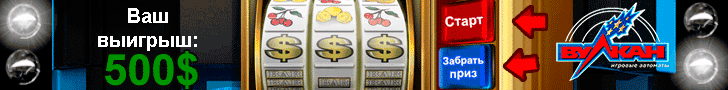 При этом было установлено, что следы побоев детей тщательно скрываются родителями, и, тем не менее, существуют случаи, когда воспитатели фиксируют их на теле ребенка. Удивительным фактом является то, что даже при наличии ярко выраженных следов побоев и даже гематом, дети не обращаются за помощью и защитой к воспитателю своей группы. Несмотря на жестокое обращение родителей с ними, дети заявляют, что любят своих родителей. Из 150 детей только один ребенок (в возрасте 5 лет 10 месяцев) выразил желание  "убить своего папку", который, будучи пьяным, бьет его ремнем. Среди родителей (150 человек), которые подвергали своих детей различного рода жестоким наказаниям, только одна мать заявила о том, что она ненавидит собственного ребенка и считает его "исчадием ада", а остальные выражали любовь и привязанность к детям. В тех случаях, когда удавалось установить контакт с родителями, ученые пытались выяснить, какие наказания применялись к самим родителям в детстве (в %%): лишали удовольствия - 80; стояли в углу, в том числе в неудобных позах и на горохе - 65,7; подвергались телесным наказаниям (били ремнем, тяжелыми предметами с нанесением увечий) - 63; запугивали - 45,7; наказывали лишением общения (подолгу не разговаривали с ними и т.п.) - 58,4. Несмотря на это родители с теплотой вспоминают своих родных и считают их поведение, даже в самых крайних ситуациях (например, выбили 2 передних зуба за бранное слово) оправданным, так как эти действия, по их мнению, осуществлялись во благо ребенка. Мы специально исследовали оценку родителями своей компетентности. Родители чувствуют себя (в %%): вполне уверенно - 48,5; "ребенок у нас хороший, но мы все равно, чувствуем себя неуверенно - вдруг мы что-то делаем не так, как надо" - 25,7; не уверены, что действуем правильно  - 20; многое делаем неправильно, но не знаем, как изменить ситуацию - 8,6. Таким образом, не все родители, которые реально прибегают к психотравмирующим способам воспитания, ощущают себя некомпетентными, хотя на уровне сознания понимают, что такие методы воздействия могут "испортить ребенку жизнь". Таким образом, даже в обычной, нормальной российской семье, в которой ни один из родителей не является носителем патологических акцентуаций и социальная ситуация жизни не является критической, нарушение прав маленьких детей, унижение их достоинства распространенное явление. Типичной ситуацией, в которой возникают эти нарушения - некомпетентные воспитательные воздействия на детей. А что будет, когда эти дети пойдут в школу? Вы, уважаемые директора, должны знать, что частота побоев детей при поступлении детей в школу увеличивается в два раза. Детей бьют за двойки, тройки и даже четверки, за замечания в дневнике и т.п. Вместе с тем, анализ ситуации показывает, что с нормативно-правовой базой защиты прав ребенка знакомы только 36% руководителей школ и 20% заведующих. Кроме того, в дошкольных образовательных учреждениях практически полностью отсутствуют тексты документов о правах ребенка, тогда как в школах они есть. В таблице 1.3 представлены результаты специального изучения данного вопроса. Таблица 2. Наличие текстов документов о правах ребенка в дошкольных образовательных учреждениях Работу по защите ребенка от всех форм насилия дошкольные работники и учителя рассматривают как должностную обязанность и считают, что ее проведение целиком зависит от уровня профессиональной квалификации самих педагогов. Вместе с тем, большинство руководителей дошкольных образовательных учреждений и школ признали, что для них было бы очень  важно знать, за соблюдением каких именно прав ребенка на защиту и помощь воспитатели и учителя несут прямую ответственность. По их мнению, эти права должны войти в Устав дошкольного образовательного учреждения и школы и Договор между детским садом и родителем. Кроме того, руководители и педагоги детских садов и школ склонны считать, что обязательно должна быть установлена связь между аттестацией и аккредитацией образовательного учреждения и соблюдением прав детей в детском саду и школе. Вместе с тем, было установлено, что низкий уровень правовой культуры приводит к тому, что у большинства руководителей образовательных учреждений и педагогов имеются весьма ограниченные представления о работе по защите ребенка от всех форм жестокого обращения. В первую очередь это связано с тем, что согласно требованиям Конвенции и нормативно-правовым документам Российской Федерации, ребенок имеет право на защиту от всех форм  не только физического, но и психологического насилия, оскорбления или злоупотребления. Кроме этого, недопустимым считается отсутствие заботы или небрежное, грубое обращение.  В книге "Комментарий к Закону Российской Федерации "Об образовании" (М.: Юрист, 1998) четко указано, что "к формам психического насилия относятся угрозы в адрес обучающегося, преднамеренная изоляция, предъявление чрезмерных требований, не соответствующих возрасту и возможностям ребенка, систематическая, необоснованная критика", и т.п. Если с учетом этого проанализировать деятельность воспитателей и учителей, то становится очевидным, что в настоящее время еще многие дети  остро нуждаются в защите. При этом воспитатели и учителя не преднамеренно игнорируют ряд направлений в работе с детьми, а действуют так в силу непонимания данной проблемы. В первую очередь это связано с тем, что с каждым годом в массовой практике детских садов и школ появляется все больше "проблемных" детей. К ним относятся дети с поведенческими нарушениями (воровство, ложь, агрессивность и т.п.), эмоционально-личностными расстройствами (депрессия, застенчивость, страхи, гиперактивность и т.п.), которые в той или иной степени обнаруживаются у каждого третьего ребенка. Вместе с тем, было установлено, что 58% педагогов не в состоянии не только установить причину и оказать помощь таким детям, но даже просто не видят сам факт эмоциональных переживаний ребенка. Детские страхи, тревожность, длительное подавленное состояние и многое другое практически полностью "выпадают"  из поля зрения большинства воспитателей и учителей. Кроме того, было установлено (Едакова И.Н.), что в настоящее время  значительное число  детей в группах и классах являются "пренебрегаемыми" и "отверженными" и  социальный статус таких детей практически не меняется. Таким образом, становится очевидным, что ребенка, посещающего образовательное учреждение, можно считать защищенным от физического насилия. Но еще требуется большая работа по повышению правовой, управленческой и педагогической культуры руководителей детских садов и школ  для того, чтобы все формы защиты, предусмотренные Конвенцией и нормативно-правовыми документами,  были реализованы. Как показало проведенное нами изучение, в настоящее время наиболее острой проблемой, стоящей перед системой образования, является использование правовых и педагогических возможностей образовательного учреждения для защиты прав ребенка в семье. Для того, чтобы убедить, уважаемых директоров школ в этом,   предлагаем им для обсуждения и рассмотрения примерное распределение функциональных обязанностей между сотрудниками, как дошкольных образовательных учреждений, так и начальной школы. Очевидно, что в этой сложной и многоплановой работе должен принимать участие весь коллектив образовательного учреждения, но особая роль принадлежит заведующей - директору, методисту - завучу, психологу и воспитателю детского сада или  учителю. Только в том случае, если эта работа будет осуществляться на всех ступенях образования слаженно и синхронно, мы сможем добиться  желаемого результата. Рассмотрим это на конкретных примерах. Заведующая детского сада - директор школы. Выступают с инициативой в проведении работы по защите прав детей. Формирует у сотрудников мотивацию ответственного отношения к ее выполнению. Объясняют, что права ребенка, являясь неотъемлемой частью прав человека, служат тем фундаментом, на котором  строятся национальные системы воспитания и образования в любой стране мира. Приобретают для изучения в коллективе основные нормативно-правовые документы федерального уровня, а также  региональные нормативные акты по вопросам охраны прав детей: законы, принятые законодательными органами субъектов РФ; постановления (распоряжения) органов исполнительной власти; нормативные документы конкретного образовательного учреждения. Осуществляют распределение функциональных обязанностей между сотрудниками и оформляют их в письменном виде. Формирует мотив ответственного отношения к выполнению должностных обязанностей. Ориентацию сотрудников на уважение прав детей рассматривают как одну из значимых задач управления, без решения которой различные организационно-педагогические меры не дадут заметного результата. Совместно с педагогическим коллективом определяют меру ответственности  образовательного учреждения, педагогических работников и родителей за соблюдением конкретных прав детей и включает их в устав детского сада - школы, заключают договор между учредителем и образовательным учреждением, между учреждением и родителями. Принимают участие в выработке механизмов защиты прав детей и родителей от административного и педагогического произвола (проводят анонимное анкетирование родителей и сотрудников и др.). Проводят собрания, на которых должны быть рассмотрены нормативные основы прав детей, подняты вопросы соблюдения личных прав детей в системе образования и определены направления работы конкретного образовательного учреждения для каждой категории сотрудников. Планируют, направляют и контролируют деятельность коллектива. Устанавливают деловые контакты с учреждениями здравоохранения, культуры, социальной защиты. Заведующая детским садом осуществляет  взаимодействие со школой по вопросам организации передачи тех детей, которые подвергались или подвергаются жестокому обращению со стороны родителей или других взрослых. Проводят специальную работу по осведомленности общества по вопросам защиты прав детей с использованием средств массовой информации. Методист или завуч  школы. Способствуют появлению и становлению у педагогов ценностной мотивации. Разъясняют педагогическому коллективу значение Конвенции о правах ребенка как документа высочайшего педагогического значения, который: помогает преодолеть авторитаризм в отношении к детям; способствует выявлению личностных особенностей детей и использованию личностно-ориентированных методов обучения; побуждает педагогов к взаимодействию с родителями и учреждениями здравоохранения и культуры в целях развития личности и соблюдения права детей на охрану здоровья, отдых, досуг и участие в культурной жизни. Подводят педагогов к пониманию того, что решающее значение для соблюдения прав детей в системе образования имеет уровень квалификации и культуры самих педагогов. Способствуют повышению уровня открытости в педагогической деятельности детского сада  и школы (свободное посещение родителями групп, классов, участие в мероприятиях и т.п.). Обеспечивает доступ педагогов и родителей к документам по правам ребенка. Проводят работу с воспитателями и учителями по правовому просвещению детей, обучению детей цивилизованным способам реализации своих прав. Обеспечивают информированность педагогов,  как об их собственных правах, так и о правах личности вообще. Организуют для педагогов годичный семинар по проблемам соблюдения прав детей в системе образования, используя материал книги "О соблюдении прав детей в образовательных учреждениях Российской Федерации" и "Защита прав и достоинства маленького ребенка: координация усилий семьи и детского сада". Определяют  психолого-педагогические основы взаимодействия образовательного учреждения с родителями. Организуют консультации для родителей, формирую библиотеку педагогической литературы по данной проблеме. Организуют и проводят работу с воспитателями и учителями по повышению эффективности взаимодействия с родителями, осуществляют подбор литературы для самообразования, учат педагогов оказанию помощи детям, пострадавшим от жестокого обращения.  Создают условия для обмена и распространения опыта воспитателей и учителей. Участвуют в заседаниях методических объединений, в создании банка общественных данных о жестоком обращении с детьми. Осуществляют контроль за работой педагогов по изучению семьи и выполнением планов взаимодействия с родителями, индивидуального общения с ними. Психолог. Организатор и  непосредственный участник в работе по защите прав детей. Он проводит наблюдения за поведением детей в группах и классах,  анкетирование родителей, обработку и анализ полученных данных. Осуществляет диагностическую и коррекционную работу с детьми и их родителями. Обучает педагогов, формирует у них потребность в психологических знаниях, умение использовать  их в целях повышения качества воспитательно-образовательной работы с детьми и в интересах собственного развития. Способствует обеспечению положительного социально-психологического климата в коллективе взрослых и детей. Занимается психологическим просвещением родителей (тематические встречи с родителями по их заявкам, разработка содержания внутришкольных газет, памяток, листовок, радиолектория для родителей и т.п.). Организует и проводит психолого-педагогические семинары о правах детей в современном обществе, примерное содержание которых может быть следующим: этическое обоснование прав детей; потребности и права ребенка; потенциал личности и ограничение власти; одиночество как благо; право на каприз; право на бесправие; генезис правового сознания; фольклор как средство формирования основ правовых представлений ребенка; взаимосвязь социальных и педагогических гарантий права детей на образование; право детей на свободное развитие интуитивной духовности; защита ребенка от страхов современного мира.Проводит работу с родителями детей "группы риска" - индивидуальные консультации, проведение занятий с ребенком в присутствии родителей, посещения на дому. Воспитатель детского сада - учитель начальной школы. Главное действующее лицо при проведении этой работы. От его квалификации и культуры зависит соблюдение прав детей, как в  образовательном учреждении, так и в семье.  Ориентирует, просвещает и даже контролирует родителей. Проводит систематическую работу по изучению семьи: осуществляет наблюдение за детьми и их общением с родителями (как дети встречают своих родителей, с какими просьбами обращаются к родителям и др.), какие вопросы родители чаще всего задают педагогам, какова реакция родителей на детские шалости, капризы и отметки; проводит с детьми рисование на темы: "Мой дом", "Моя семья", "Во что я люблю играть дома", "Выходной день в моей семье", "В гостях у бабушки" и вместе с психологом анализирует полученные результаты; посещает семьи, в процессе чего педагог может оценить характер взаимодействия взрослых членов семьи с ребенком ; проводит анкетирование родителей, которое позволит получить информацию о возрасте родителей, их образовании, интересах, отношении к ребенку; выявить трудности, с которыми они сталкиваются в повседневной жизни, их желания и надежды относительно будущего своего ребенка, пожелания и предложения. Результатом всей этой работы должен стать портрет родителей, в котором должны найти отражение результаты проведенного изучения; вместе с психологом обрабатывает и анализирует полученные данные:  структура семьи и психологический климат, стиль и фон семейной жизни, семейные традиции, социальный статус, степень участия в воспитательном процессе, отношение к ДОУ - школе, средний возрастной контингент, образование, одноколенные и многоколенные семьи, связь семьи с окружающим социумом и анализ этих связей.Проводит работу по повышению правовой и психолого-педагогической культуры родителей информирует родителей о нормативных основах прав детей; вовлекает членов семьи в процесс воспитания и развития детей на праздниках, выставках детского рисунка, игротеках и других мероприятиях детского сада - школы; консультирует родителей, используя очно-заочную форму (при индивидуальном общении и в письменном виде); осуществляет интеграцию всех специалистов образовательного учреждения (организует для родителей консультации медперсонала, психолога, специалистов по физической культуре и изобразительной деятельности, музыкальному воспитанию и т.п.); проводит встречи родителей с представителями организаций, осуществляющих контроль за соблюдением прав детей (органы опеки и попечительства, комиссии по делам несовершеннолетних, органы здравоохранения, социальной защиты населения, органы внутренних дел, инспекции по делам несовершеннолетних и т.п.); индивидуально консультирует и посещает на дому детей, родители которых относятся к "группе риска"; совместно с родителями разрабатывает общегрупповые традиции - праздники, посвященные началу и окончанию учебного года, календарные праздники, связанные с семьей (День матери, Защиты детей и т.п.); организует выставки, на которых будут представлены результаты художественно-эстетической деятельности детей и родителей (фотоматериалы, поделки, музыкальные номера, инсценировки и т.п.); проводит спортивные мероприятия, походы, организует обмен опытом по использованию здоровье сберегающих технологий в домашних условиях; разрабатывает игры и игровые упражнения, которые родители могут использовать с целью познавательно-речевого развития детей в домашних условиях. Особое значение в деятельности педагогов имеет работа по формированию представлений о правах человека у детей старшего дошкольного возраста и младшего школьного возраста с широким использованием разнообразных средств и методов:  этические беседы, чтение художественной литературы, рассматривание иллюстраций, организация нравственно-правовых, педагогических и игровых ситуаций, организация игровой деятельности и игр-драматизаций, проблемное обучение, прямое разъяснение отрицательных поступков, шутка, юмор, индивидуальная работа и т.п.. Проведение специальных занятий на тему: "Первое знакомство с Декларацией прав человека" и "Каждый человек имеет право на имя и что означают наши имена", "Мой дом", "Моя семья", "Я и мое мнение", "Защити меня"Уважаемые директора школ! Пожалуйста, обратите внимание на эту проблему, потому что вопрос защиты маленького ребенка от всех форм насилия является столь важным и значимый, что его нельзя рассматривать как модное направление в педагогической деятельности или мероприятие в потоке множества дел.  Обиженные, страдающие и очень несчастные дети постоянно будут сменять в детском саду  и школе друг друга. Поэтому задача  директора школы состоит не только в том, чтобы привести эту работу и добиться результата, но из года в год совершенствовать свои подходы, искать более эффективные формы преемственности в работе детского сада и школы.    1 Т.Н.Доронова, А.Е.Жичкина, Л.Г.Голубева, О.Л.Князева, Б.В.Соловьева ЗАЩИТА ПРАВ И ДОСТОИНСТВА МАЛЕНЬКОГО РЕБЕНКА: КООРДИНАЦИЯ УСИЛИЙ СЕМЬИ И ДЕТСКОГО САДА. Пособие для работников дошкольных образовательных учреждений. М., 2000. 2 Так как обычно родители применяли несколько видов наказаний, то общая сумма превышает 100% 3  Лебедев О.Е., Майоров А.Н., Золотухина В.И. О соблюдении прав детей в образовательных учреждениях Российской Федерации. Доклад.  СПБ.: Издательство "Образование - Культура" 1999 - 2000. 4 О.Е. Лебедев, А.Н. Майоров, В.И. Золотухина. О СОБЛЮДЕНИИ ПРАВ ДЕТЕЙ В ОБРАЗОВАТЕЛЬНЫХ УЧРЕЖДЕНИЯХ РОССИЙСКОЙ ФЕДЕРАЦИИ. С.- Петербург, "Образование -  культура", 1999 -  2000. 5 Т.Н.Доронова, А.Е.Жичкина, Л.Г.Голубева, О.Л.Князева, Б.В.Соловьева ЗАЩИТА ПРАВ И ДОСТОИНСТВА МАЛЕНЬКОГО РЕБЕНКА: КООРДИНАЦИЯ УСИЛИЙ СЕМЬИ И ДЕТСКОГО САДА. Пособие для работников дошкольных образовательных учреждений. М., 2000. 6  См.: Общество и детство: права ребенка. Тезисы докладов и сообщений V международной конференции "Ребенок в современном мире: права ребенка" - СПБ, 1998. 7 Результаты анализа детско-родительских отношений и семьи используются методистом и психологом в годовом планировании работы дошкольного образовательного учреждения. 8  Использовались материалы С.В. Федотовой "Педагогические условия формирования у детей старшего дошкольного возраста представлений о правах человека". Автореферат кандидатской диссертации. М., 2000. Реализация конвенции о защите прав ребенка в доу. Сегодня в обществе активно обсуждается проблема домашнего насилия, приводятся страшные факты жестокого обращения с детьми, и особую тревогу за маленьких граждан испытывают работники ДОУ, которые по роду своей деятельности несут ответственность за своих питомцев. В чем же причина нарушения прав ребенка? Безусловно, не в отсутствии соответствующих законов, а в неудовлетворительном использовании правовой базы. Кроме того, дети и многие взрослые не знают Конвенции о правах ребенка и, следовательно, не имеют возможности реализовать ее статьи в жизнь. Имеет значение также и то, что зачастую родители не знакомы с конструктивными методами воздействия на ребенка. Для реализации создания системы работы по защите прав ребенка в ДОУ было сделано следующее: •  разработана система планирования; •  обеспечено научно-методическое сопровождение этого направления; •  подготовлены дидактические материалы; •  определено содержание работы; •  созданы формы ее организации на уровне всех участников образовательного процесса. Реализация положений Конвенции началась с диагностики, выявления различных аспектов проблемы путем анкетирования, тестирования и др. Проблема защиты прав ребенка имеет многоаспектный характер, однако ясно одно: ее невозможно решить только на уровне ДОУ, очень важно наладить общую систему работы, вовлекая в нее детей, родителей, педагогов, психологов. Были определены следующие формы их взаимодействия: •  сюжетно-ролевые игры; •  конкурсы; •  инсценировки; •  встречи с интересными людьми ("беседа у камина"); •  дискуссии (цикл мероприятий дискуссионного зала). Состоялось совещание-семинар "Защита прав и достоинства маленького ребенка: координация усилий семьи и детского сада", на котором был представлен опыт работы ДОУ по этой проблеме за несколько лет. Выступающие на семинаре отметили, что деятельность ДОУ способствовала обеспечению защиты прав детей, объединению всех участников образовательного процесса. Они подтвердили следующее: •  дети стали внимательнее относиться друг к другу, проявлять заботу об окружающих, оказывать им помощь и поддержку; •  у детей появилось чувство право сознания, значимости своего "Я". Основные направления и содержание работы педагога-психолога по реализации прав ребенка План работы "Дискуссионного зала" С чего начать? Методические рекомендации для педагогов и психологов дошкольных учреждений по воспитанию правовой культуры дошкольников Воспитание правовой культуры - обязательная составляющая политики государства, ратифицировавшего Конвенцию о правах ребенка. Однако по отношению к детям дошкольного возраста эта задача понимается порой непростительно примитивно: мол, дети посмотрят на картинки, почитают рифмовки - и с правами будет все в порядке. Из картинок и из инсценировок по мотивам Конвенции правовая культура ребенка не возникает. Первая необходимая составляющая, обеспечивающая ее, это правовая культура взрослых и их соответствующее поведение.Что касается детей, то в них нужно воспитывать уверенность в себе, самоуважение и уважение к другим. Полнота самоощущения и толерантность - вот основа правового воспитания дошкольников.Центром по правам человека в Женеве разработана серия упражнений для использования в дошкольных учреждениях и в младших классах начальной школы.Сегодня мы знакомим с ними наших читателей. В дошкольных учреждениях и на низших ступенях начального школьного образования преподавание прав человека имеет своей целью воспитание чувства уверенности в себе и социальной терпимости. Эти качества составляют основу всей культуры прав человека. Поэтому личность преподавателя становится решающим фактором. На дошкольном уровне и на низших ступенях начальной школы учащиеся приобретают навыки того, как выражать себя, общаться между собой и заботиться друг о друге. Трудно переоценить значение рассказов. Маленькие дети могут извлекать из рассказов уроки, делать для себя выводы и очень хорошо запоминать их, если они ассоциируются с персонажем из хорошо рассказанной сказки. Такие рассказы можно взять из литературы для детей, узнать у родителей, дедушек и бабушек и даже использовать свое собственное воображение. Читая в классе или показывая книги с картинками, необходимо обращать внимание детей на хорошие дела и поступки, о которых в них рассказывается. Детям полезно играть в специальные игры. Успех игры во многом зависит от того, как располагаются дети в групповой комнате во время игры. Важно не группировать детей так, чтобы это усиливало имеющиеся между ними разногласия. Педагогу нужно способствовать развитию дружбы между детьми, а также пониманию того, что существование разногласий возможно и естественно. РЕБЕНОК ИМЕЕТ ПРАВО: Права детей сегодня стали "модной" темой. Однако это мало способствует изменению правовой культуры, которой Россия, к сожалению, не может похвастаться. Наша страна встала на путь становления правового государства, а в цивилизованном демократическом обществе права и интересы человека должны быть поставлены на первое место. Необходимым условием этого является информированность людей, знание ими своих прав и обязанностей. Благодаря правам человек получает возможность не только что- либо делать, действовать, но и требовать соблюдения своих прав."Всеобщая декларация прав человека", "Конвенция о правах ребенка", принятые ООН, - основополагающие документы, признанные мировым сообществом.Конвенция - провозглашает ребенка самостоятельным субъектом права. Но реализации прав ребенка невозможно добиться только путем принятия правозащитных законов и создания механизмов обеспечения их выполнения. Не менее важным является осознание всем нашим обществом, взрослыми и детьми, каждым человеком необходимости устранения из нашего сознания, нашей психологии непризнания ребенка самостоятельной личностью, имеющей свои права и обязанности.Задача работников дошкольных образовательных учреждений - донести до сознания детей в доступной форме "Конвенцию о правах ребенка". 
Научно-методический центр городского комитета по образованию и науке разработал методические рекомендации по организации системы работы по правовому воспитанию в ДОУ, памятки для воспитателей детских садов, в которых представлены новые формы и методы работы с детьми дошкольного возраста по ознакомлению с правами ребенка. Семинар-практикум на базе ДОУ N 111 по теме: " Ваши права, дети" собрал 62 человека, специалистов детских садов, которые делились опытом работы с детьми и родителями по проблеме правового воспитания маленьких членов нашего общества. С каким восторгом воспитатели рассказывали о результатах своего труда, о детях, которые в каждом предложении говорят теперь: "Я имею право на семью", "Я имею право на отдых" и т.д. Чувство достоинства и уважения друг к другу стало доминирующим в общении детей. Многие дошкольные образовательные учреждения считают правовое воспитание одним из приоритетных направлений своей деятельности. Воспитательно-образовательный процесс в детском саду проходит в форме игровых и познавательных ситуаций, способствующих осмыслению детьми прав ребенка, развитию у них чувства собственного достоинства, терпимости и уважения ко всем людям. Учитывая возрастные особенности детей, специалисты детских садов работу по ознакомлению с правами ребенка ведут на примере хорошо знакомых литературных произведений. Воспитатели ДОУ N 132 "Кузнечик" подобрали знакомые детям сказки, в которых сюжет отражает определенные социальные явления. Этим требованиям отвечают многие произведения, например, "Чиполлино" Д. Родари, "Гадкий утенок" Г.-Х. Андерсена, "Приключения Буратино" А. Толстого, "Айболит" К.И. Чуковского. Детский сад N 111 "Лучик" важнейшим направлением сотрудничества с родителями считает предупреждение нарушений прав ребенка в семье. Специалисты сумели организовать работу с родителями в соответствии с международными нормами прав ребенка, вести правовое просвещение родителей, выявить группу семей риска, в которых, возможно, происходит нарушение прав ребенка. Систему работы по предупреждению нарушений прав ребенка в семье имеет детский сад N 5, который посещают дети из малообеспеченных семей. Многолетний опыт общения коллектива ДОУ N 5 с неблагополучными семьями показал, что формальный подход к работе по нарушению прав будет неэффективен. Поэтому воспитатели знают: если не удалось установить партнерских отношений с семьей ребенка, создать атмосферу общности интересов, эмоциональной взаимоподдержки и взаимопроникновения в интересы друг друга, то в работе не удастся добиться нужного результата. Дошкольные образовательные учреждения NN 54, 64, 30 накопили разнообразный практический материал, использование которого помогает педагогам по-новому строить сотрудничество с семьей. Работа по защите прав и достоинств ребенка в дошкольном учреждении значима и необходима. Наблюдая за детьми, родители сделали вывод, что ребятишки стали внимательнее относиться друг другу, проявлять заботу о тех, кто рядом, оказывать помощь, поддержку. Продолжением работы по правовому воспитанию в дошкольных образовательных учреждениях города стали многочисленные праздники, развлечения. Дети с увлечением исполняли роли сказочных героев, учили друг друга правам ребенка. Вопрос защиты маленького человека от всех форм насилия остается важным и значимым, его нельзя рассматривать как модное направление педагогической деятельности и нельзя забывать в потоке множества дел. Литература:•  А.Ф.Никитин " Права ребенка" Москва, Дрофа, 2000 год. •  Антонов В.А. Изучаем права человека. - " Вита - пресс ", 1997. - 40 с. •  Белая К. 200 ответов на вопросы заведующей детским садом - М.: АСТ,1996 •  Большой урок для маленького " Гражданина " •  В.Г.Бейлинсон " Азбука прав человека " Москва 1994 год. •  Декларация прав человека •  Е. Шабельник. Е .Каширцева " Права на всякий случай " Вита- Пресс 1995 год. •  Е.С. Шабельник, Е.Г.Каширцева "Азбука прав человека " Москва 1994 год •  Журнал " Ребенок в детском саду " N 4 , 2002 год. •  Журнал " Управление ДОУ " N 6 за 2003 год. •  Журнал "Дошкольное воспитание" N3/2000 с.62 •  Журнал "Дошкольное воспитание" N8/2001 с.6 •  Журнал "Защити меня" N4/2000 с.2 •  Журналы " Дошкольное воспитание ", " Защити меня'' N1 - 2003 г . " Начальная школа: плюс - минус ", " Ребенок в детском саду ", " Педсовет ", - N 9 - 1996., N 4 - 1997., N 1 - 1998., N 9 - 1998 , •  Зайцев Г.Р. Уроки Айболита. - С - Петербург: " Акцидент ", 1998. •  Зайцев Г.Р. Уроки Мойдодыра. - С - Петербург. " Акцидент ", 1998. •  Конвенция о правах ребенка •   Лебедев О.Е., Майоров А.Н., Золотухина В.И. О соблюдении прав детей в образовательных учреждениях Российской Федерации. Доклад.  СПБ.: Издательство "Образование - Культура" 1999 - 2000. •  материалы С.В. Федотовой "Педагогические условия формирования у детей старшего дошкольного возраста представлений о правах человека". Автореферат кандидатской диссертации. М., 2000. •  Рыбинская Е "Права ребенка" Основные международные документы - М.: "Дом",1992 •  Семейный кодекс •  Справочно-методическое пособие по граждановедению для учителей начальных классов, Хабаровск, 2000 год •  Т.Н.Доронова, А.Е.Жичкина, Л.Г.Голубева, О.Л.Князева, Б.В.Соловьева ЗАЩИТА ПРАВ И ДОСТОИНСТВА МАЛЕНЬКОГО РЕБЕНКА: КООРДИНАЦИЯ УСИЛИЙ СЕМЬИ И ДЕТСКОГО САДА. Пособие для работников дошкольных образовательных учреждений. М., 2000. •  Усачев А "Приключения маленького человечка" М.: "Самовар" 2000 •  Усачев А.Н. Всеобщая Декларация прав человека для детей и взрослых. М: " Ангстрем", 1993. - 84 с. •  Усачев А.Н., Березин А.К. Основы безопасности жизнедеятельности". М: " АСТ-пресс", 1996.-137 с. •  Шабельник Е.С. Права ребенка. - М: " Вита - пресс", 1997. • Шабельник Е.С., Каширцева Е.Г. Ваши права! - М: " Вита-пресс", 1997.-30 с.ОСНОВНЫЕ НАПРАВЛЕНИЯ И СОДЕРЖАНИЕ РАБОТЫ ПЕДАГОГА-ПСИХОЛОГА ПО РЕАЛИЗАЦИИ ПРАВ РЕБЕНКА.   ПЛАН РАБОТЫ "ДИСКУССИОННОГО ЗАЛА".   Перспективное планирование работы старшего воспитателя с педагогами ДОУ Организация работы по правовому воспитанию детей старшего дошкольного возраста Материал в представленном перспективном плане расположен понедельно, с постепенным усложнением, с учетом дидактических целей и возраста. Перспективный план по правовому воспитанию детей в подготовительной к школе группе I квартал II квартал III квартал Темы ознакомления детей с основами правового сознания. Младший дошкольный возраст: Сентябрь: "Я - человек". Октябрь: "Я - человек". Ноябрь: "Я и моя семья". Декабрь: "Я и моя семья". Январь: "Мой организм, или из чего я сделан". Февраль: "Я и мои игрушки". Март: "Я и люди на Земле". Апрель: "Я и мои права". Май: "Я и мои права". Старший дошкольный возраст: Сентябрь: "Знакомство с Декларацией прав человека". "Право на жизнь, свободу, семью". Октябрь: "Право на жилье, пищу, личное имущество". Ноябрь: "Право на защиту, любовь, внимание, заботу, помощь". Декабрь: "Право на медицинскую помощь и охрану здоровья". Январь: "Право на гражданство". Февраль: "Защита детей". Март: "Право на дружбу и собственное мнение". Апрель: "Сделал дело - гуляй смело". Май: "Я и общество". Главными путями реализации задач являются игровые занятия со знакомыми сказочными героями в форме путешествий в Солнечный город с Незнайкой, в Изумрудный город с Элли; КВН "Неразлучные друзья - взрослые и дети"; традиционные праздники - концерты "Бабушка любимая моя", "Вместе дружная семья"; беседы, экскурсии, чтение художественной литературы, познавательные и развивающие игры, а также совместная и самостоятельная деятельность, конкурсы, развлечения, организуемые детьми. Вся запланированная работа сообщает детям знания, вызывает оценочное отношение к социальным явлениям, фактам, событиям, способствует развитию социальных эмоций, чувств. Процесс познания правовой культуры находит выражение в разнообразных формах собственной деятельности детей: игровой, художественно-игровой, драматизаций, продуктивной, трудовой деятельности. Дошкольники осваивают нравственные нормы через поисково-экспериментальную, проблемную и продуктивную деятельность. Дети, независимо от возраста, включаются в решение простых творческих задач: отгадать, отыскать, раскрыть секрет, составить, смоделировать, видоизменить, сочинить. Работа по развитию у детей представления об основах правового сознания нацеливает на последовательное введение ребенка в социальный мир. Например, я предлагала детям понаблюдать, как относятся близкие люди друг к другу, прощают ли они обиды, как их друзья относятся к обидчикам, что радует и что огорчает друзей и близких. Использование наблюдения учит детей выделять себя из окружающего мира, взаимодействуя с другими людьми благодаря своим органам чувств: определить цвет глаз, волос своего товарища, ощущать его тепло, воссоздавать зрительные образы. Этот прием способствует развитию эмпатии и эмоциональной отзывчивости у детей, а значит, и реализации права на дружбу, внимание, заботу. Научить детей тонко ощущать изменение окружающего мира позволяет прием визуализации. Так, закрыв глаза, дети представляют, что они уменьшились в размерах до муравья и ползут по камню. Ощущая себя маленьким беззащитным муравьишкой, ребенок пытается поделиться своими впечатлениями. Дошкольники тонко воспринимают, что все живое нуждается в защите, а значит и люди, окружающие тебя, тоже требуют сочувствия, тепла и помощи. Прием драматизации упражняет детей в умении "вчувствоваться" в другого, войти в его положение. Каждому ребенку присущ "театральный инстинкт" - стремление посредством игры побывать в роли другого, расширив тем самым границы своего бытия. Это помогает острее реагировать на поведение окружающих людей и животных. Размышления детей от лица природных объектов несут большую смысловую нагрузку. Дети чувствуют экологическую значимость милосердного отношения к миру растений и животных, отмечая черствость тех людей, которые безжалостно вторгаются в природу и вредят ей. Приласкать, погладить, утешить, отвлечь, сказать теплые слова - это доступные формы объективно и субъективно направленного содействия нуждающимся в этом. Включение музыки помогает формировать осознанное отношение к душевным настроениям разных героев. Все разделы работы взаимосвязаны и дополняют друг друга, хотя каждый имеет свою специфику, свою воспитательно-образовательную цель. Занятия проводятся один раз в месяц, предварительная работа и работа на закрепление материала ведется только в повседневной совместной и самостоятельной деятельности детей, что позволяет избежать излишней заорганизованности детей. Занятия, игры, труд в повседневной деятельности организуются небольшими подгруппами детей, что способствует взаимообучению и взаимопроверке, стимулирует познавательное общение и взаимодействие детей. Вся запланированная работа способствует тому, чтобы ребенок из пассивного, бездеятельного наблюдателя превратился в активного участника. Несмотря на всю сложность темы, при обучении детей использовала разнообразные методы и приемы: использование сюжетов хорошо известных сказок (иллюстрации, видео, аудиокассеты, диафильмы); 
решение проблемных задач, поиск решений от своего имени или имени героя: если бы я был гадким утенком ... , если бы я поймал золотую рыбку ... , если бы я вдруг превратился в ...; 
дидактические игры: "Чьи права нарушены?", "Назови права героев", "Выбери право", "Кто больше?", "Назови - не ошибись!", "Я начну, а ты продолжи", "Спасите Чипполино", "Как исправить Бармалея?", "Помогите Буратино", "Найди ошибку и исправь", "Выбери нужный ответ", "Подбери пословицы к картинкам", "Какими правами пользовались персонажи?" Форма занятий подвижная и меняется в зависимости от поставленных задач. Занятия включают нравственные задачи, так как любая учебная ситуация должна нести в себе момент воспитания. Основной принцип в работе - дать ребятам возможность познавать окружающий мир на их собственном опыте в конкретных делах, поступках. Большую часть времени я посвящаю практике: сюжетно-ролевым и другим творческим играм, практическим делам, различным творческим конкурсам, соревнованиям, а также беседам, рассказам, спорам, учитывая при этом эмоциональное восприятие. Начать следует с изучения ребят, особенностей их характеров, интересов и привязанностей. Учет этих особенностей поможет в установлении дружеских отношений между детьми, между мальчиками и девочками в создании атмосферы взаимопонимания, сопереживания, что очень важно для детского коллектива. Например, вместе с детьми мы решаем задачи: как справедливо разделить одну красивую куклу (машину); что делать, если всем одновременно хочется качаться на качелях? А еще мы ежемесячно выпускаем групповую газету "Наши звездочки", где помещаем интересные случаи из жизни детей с детскими комментариями, оценками. В совместной и индивидуальной деятельности с детьми использую устный народный фольклор, шутки, юмор, песни. Это помогает в решении конфликтов, снимает детскую агрессию, воспитывает в детях дружелюбие, умение прощать, видеть свои ошибки, следовать общепринятым нормам поведения. Составленная совместно с детьми "Декларация прав группы", в которую входят такие правила, как: кто сильнее, тот уступит, 
умеешь сам - научи другого, 
5 на 5 - не будем сдачу мы давать и так далее. Это помогает детям в дальнейшем анализировать, какое право было нарушено и что потребуется в дальнейшем, чтобы его не нарушать. В конце дня дети рассказывали о своих поступках и на доске отмечали положительное - звездочкой. Это помогает детям самостоятельно выполнять определенные нормы и правила поведения. Также совместно с детьми были сделаны индивидуальные книжки "Права ребенка" и книжка-раскладушка "Ваши права", где дети при помощи символов и знаков изображали права детей, защиту детей и их обязанности. Отрадно, что в повседневной жизни дети пользуются своими правами, ссылаясь на "Права ребенка". В специально оборудованном уголке дети знакомятся с Декларацией прав человека. Помогает им в этом Зеленый Человечек из книги А.Усачева. Большой популярностью у детей пользуется Емеля, именно с ним дети отгадывают ребусы, кроссворды, загадки, разучивают стихи, пословицы, повторяют свои права и обязанности. Емеля приходит к детям каждую неделю, зовет их на чаепитие и за неспешным разговором ведет беседы: "Кто такой настоящий друг?"; 
"Помогаем дома маме"; 
"Смелые первые, а вторые?" 
"Дядя Степа и Вовка - добрая душа". В своей работе учитываю право ребенка быть таким, каков он есть со всем набором личностных качеств, учитываю сложившийся социальный опыт ребенка, наличный "фонд его действенных знаний, умений, навыков". В данной работе "По развитию у детей представления об основах правового сознания" педагоги найдут материал, с помощью которого им удастся развить в ребенке интерес к миру людей и к самому себе. А также пробудить желание воспитывать самого себя.Работа с кадрами:ПЕДСОВЕТ. ТЕМА: "Работа воспитателя с родителями по профилактике жестокого обращения с детьми" Подготовка к педсовету. Основные международные документы: •  Всеобщая декларация прав человека •  Декларация прав ребенка •  Конвенция ООН о правах ребенка •  Всемирная декларация об обеспечения выживания, защиты и развития детей. Нормативные документы федерального уровня: •  Конституция РФ •  Гражданский кодекс •  Семейный кодекс РФ ( 2000 г .) •  Федеральный закон "Об основных гарантиях прав ребенка в Российской Федерации" •  Закон РФ "Об образовании" •  Типовое положение о дошкольном образовательном учреждении. Региональные нормативные акты по вопросам охраны прав детей: • законы, принятые законодательными органами субъектов РФ; • постановления (распоряжения) органов исполнительной власти.   АНКЕТА ДЛЯ ВОСПИТАТЕЛЕЙ. Примерные вопросы. Оцените интенсивность Вашего общения с родителями (здесь и далее ответы подчеркните): - общаемся постоянно; - общаемся эпизодически, нерегулярно; - почти не общаемся. Назовите мотивы Вашего обращения к родителям: - изучение особенностей семейного воспитания; - необходимость согласования с родителями воспитательных воздействий или решение образовательных задач; - установление доверительных партнерских отношений; - организационные вопросы (оплата за посещение детского сада, подготовка утренников и т.п.). Какие качества педагога способствуют установлению контакта с родителями? Каким, на Ваш взгляд, должно быть сотрудничество родителей и воспитателей: - родители должны в точности следовать советам воспитателей; - желательно, чтобы родители и воспитатель учитывали точки зрения друг друга; - родители могут и должны воспитывать своего ребенка так, как они считают нужным. АНКЕТА ДЛЯ РОДИТЕЛЕЙ (проводит психолог). Примерные вопросы. Как бы Вы продолжили следующие высказывания? •  "Наказание ребенка взрослым происходит, потому что..." •  И мне приходится наказывать ребенка когда он: •  Как наказывали Вас Ваши родители? •  Как Вы наказываете Вашего ребенка? •  Что Вас раздражает в ребенке? •  Что Вас раздражает в супруге? •  Что Вас раздражает (раздражало) в Ваших родителях? •  Что Вас раздражает в себе? •  Считаете ли Вы себя компетентным в вопросах воспитания? •  Кто, по - Вашему, более ответствен за воспитание ребенка - родители или дошкольное образовательное учреждение? •  Какой источник информации Вы считаете наиболее компетентным в вопросах воспитания? Проведение педсовета I часть. Вступительное слово заведующей. Права ребенка, являясь неотъемлемой частью прав человека, служат тем фундаментом, на котором строятся национальные системы воспитания и образования в любой стране мира. В статье 18 (п. 1) закона "Об образовании" указано, что родители являются первыми педагогами, которые обязаны заложить основы физического, нравственного интеллектуального развития ребенка в раннем и дошкольном возрасте. Способы воспитания должны исключать пренебрежительное, жестокое, грубое, унижающее человеческое достоинство обращение, оскорбление или эксплуатацию. С 1 января 1997 г . в Российской Федерации была введена уголовная ответственность родителей за неисполнение или ненадлежащее исполнение обязанностей по воспитанию детей. В том случае, если родители жестоко обращаются с ребенком, они должны нести наказание в соответствии со ст. 156 Уголовного кодекса. Право ребенка на защиту своих законных интересов закреплено в ст. 56 Семейного кодекса. Должностные лица и граждане, которым известно об угрозе жизни или здоровью ребенка или о нарушениях его законных интересов, должны сообщить об этом в органы опеки и попечительства по месту фактического нахождения ребенка. Для проверки сообщений представители этого органа (с привлечением в необходимых случаях сотрудников милиции) наделены правом посещения таких семей с последующим принятием решений. В соответствии с законодательством Российской Федерации ответственность за работу по воспитанию, образованию, охране здоровья, социальной защите и социальному обслуживанию ребенка также несут педагогические, медицинские, социальные работники, психологи и другие специалисты(п. 3 ст. 7 Федерального закона от 24 июля1998 Г. N_ 124-ФЗ "Об основных гарантиях прав ребенка в Российской Федерации"). Таким образом, к основным задачам относятся: принятие решения об организации работы по оказанию помощи детям, испытывающим насилие и жестокое обращение со стороны родителей; установление контакта со специальными службами защиты детей; проведение работы по формированию правового сознания родителей. Что для этого необходимо? Во-первых, убежденность педагога в том, что проведение с родителями просветительской, профилактической и коррекционной работы по соблюдению и защите прав детей в семье является не дополнительной нагрузкой, а важнейшим условием повышения эффективности воспитательно-образовательного процесса. Во-вторых, определенный уровень правовой квалификации и культуры самих педагогов. В-третьих, создание особой формы общения между родителями и воспитателями, которую можно обозначить как доверительный деловой контакт (И.А. Карпенко, В.А. Петровский). II часть. Тема "Жестокое обращение с детьми: что это такое?" (выступление методиста или воспитателя). Примерный материал для выступления.   "Проблемные" родители - не вина ребенка, а его беда и несчастье. Жестокое обращение с детьми - это не только побои, нанесение ран, сексуальные домогательства и другие способы, которыми взрослые люди калечат тело ребенка. Это - унижение, издевательства, различные формы пренебрежения, которые ранят детскую душу. Пренебрежение может выражаться в том, что родители не обеспечивают ребенку необходимое количество пищи, одежды, сна, гигиенического ухода. Кроме того, пренебрежение проявляется в недостатке со стороны родителей уважения, внимания, лас ки, тепла. Жестокое обращение с детьми формирует людей социально дезадаптированных, не умеющих создавать семью, быть хорошими родителями. Опасным социальным последствием насилия является дальнейшее воспроизводство жестокости. Нарушению прав ребенка могут способствовать следующие факторы риска: неполные и многодетные семьи, семьи с приемными детьми, с наличием отчимов и мачех; присутствие в семье больного алкоголизмом (наркоманией) или вернувшегося из мест лишения свободы; безработица, финансовые трудности; постоянные супружеские конфликты; статус беженцев, вынужденных переселенцев; низкий уровень культуры, образования родителей, негативные семейные традиции; нежеланный ребенок; умственные или физические недостатки ребенка; "трудный" ребенок. В случае выявления жестокого отношения к ребенку со стороны родителей педагогу следует принять меры по его защите. Перечислим основные признаки, которые должны привлечь внимание педагога. Психическое и физическое развитие ребенка не соответствует его возрасту. Неухоженность, неопрятность; апатичность или, наоборот, агрессивность ребенка. Изменчивое поведение: переход от спокойного состояния к внезапному возбуждению (такое поведение часто является причиной нарушения контактов с другими детьми). Проблемы с обучением в связи с плохой концентрацией внимания. Отказ ребенка раздеться, чтобы скрыть синяки и раны на теле. Повторяющиеся жалобы на недомогание (головную боль, боли в животе и др.). Враждебность или чувство страха по отношению к отцу или матери. Сильная реакция испуга или отвращения в связи с физической близостью определенного взрослого. Судорожное реагирование на поднятую руку (ребенок сжимается, как бы боясь удара). Чрезмерное стремление к одобрению, ласке любого взрослого, гипертрофированная забота обо всем и обо всех. Демонстрация "взрослого" поведения, интерес к вопросам секса. К перечисленным признакам можно также отнести проблемы со сном, боязнь темноты, энурез. Наличие какого-либо одного признак! не обязательно свидетельствует о том, что ребенок подвергается жестокому обращению или испытывает насилие (в то, числе и сексуальное). Однако проявляющиеся в том или ином сочетании, он должны обратить на себя внимание педагога. Что делать, если, познакомившись с названными признаками поведения, вы не вольно подумали о ком-нибудь из детей своей группы? В этом случае присмотритесь более пристально не только к ребенку, но и его родителям. Какие наиболее характерные особенности в поведении взрослых должны подтвердить ваши опасения? В беседе о ребенке родители проявляют настороженность или безразличие. На жалобы по поводу поведения сын: (дочери) в детском саду реагируют холодно либо очень бурно и эмоционально. Часто меняют детского участкового врача, переводят ребенка из одного дошкольного учреждения в другое. Что может предпринять педагог, подозревая родителей в жестоком обращении с ребенком? Прежде всего, постараться завоевать его доверие, наблюдать за его поведением, а замеченные отклонения желательно заносить в специальный дневник. Побывать ребенка дома, посмотреть, в каких условиях он живет, постараться установить контакты с семьей. Побеседовать с опекунами, близкими родственниками, высказать свою озабоченность его поведением в детском саду. В результате предпринятых действий вы можете прийти к следующим выводам: ваше предположение подтверждается (не подтверждается); решение проблемы не терпит отлагательства и требует подключения специалистов. Особого внимания требуют семьи, в которых существует "установка на агрессию". Наказание ребенка, в том числе физическое, в данном случае является выражением привычного способа поведения. Большинство взрослых, использующих BI качестве методов воспитательного воздействия приказы, угрозы, предупреждения, телесные наказания, не считают, что нарушают права ребенка, оскорбляют его достоинство. Основной аргумент, на который они опираются, состоит в том, что такого рода наказания в детстве применялись по отношению к ним самим. Таким образом, задача педагогов и психологов состоит в поиске способов изменения установки родителей на агрессивное поведение в отношении ребенка. III часть. Тема "Рекомендации для воспитателей по коррекции детско-родительских отношений" (выступление психолога). Примерный материал для выступления. Результаты психолого-педагогических исследований свидетельствуют о том, что эффективность взаимодействия педагога с родителями во многом зависит от изучения семьи. Для этого ученые рекомендуют традиционные методы: наблюдение, беседы, анкетирование, интервью, тестирование, изучение продуктов детской деятельности и др. В процессе наблюдения педагогу необходимо обратить особое внимание на содержание и форму ("мягкая" или "жесткая") обращения родителей с детьми: употребление уменьшительно-ласкательных или грубых слов, реакция на просьбы ребенка, его шалости, капризы и Т.п. Следует также оценить эмоциональную окраску общения: тон голоса взрослого (спокойный, резкий, ироничный и др.), мимика, телесные контакты - касания, ласковые поглаживания или жесткие толчки. Особое внимание надо обратить на реакцию детей (их настроение, содержание обращений и др.). Эффективными являются и наблюдения за детьми в сюжетно-ролевой игре "Семья", где дошкольники воспроизводят привычные, для них формы общения. Поведение детей, их действия, высказывания, экспрессия позволят педагогу сделать вывод о характере внутрисемейных отношений. Содержательную информацию о психологическом климате в семье воспитатель может получить также из рисунков детей на темы "Моя семья", "Мой самый любимый человек" и др. При анализе этих работ важно обратить внимание на цветовую гамму рисунков, количественный состав семьи (полная, неполная). Отметить расположение и последовательность изображения членов семьи, особенности нарисованных фигур и др. (См. подробнее интерпретацию рисунков в книге "Общая психодиагностика" под ред. А.А. Бодалева, В.В. Столина. М., 1987. С. 206-221.) Для изучения семейной атмосферы педагог может предложить своим воспитанникам разрешить следующие ситуации: 1. У тебя два билета в цирк. Кого бы ты взял (а) с собой на представление? 2. Твоя семья идет в гости, но один человек заболел и должен остаться. Кто это? З. Дома ты строишь из конструктора гараж. У тебя не получается. Кого ты позовешь на помощь? 4. Ты потерял (а) что-то очень дорогое для тебя. Кому первому ты расскажешь об этой неприятности? 5. У тебя болит зуб, и ты должен (должна) идти к зубному врачу. С кем ты пойдешь к врачу? После того как педагог установит доверительный деловой контакт с родителями: становится возможным решение главной задачи по профилактике жестокого обращения с детьми - трансляции родителям положительного образа ребенка. Трансляция положительного образа ребенка Необходимость решения этой задачи определяется тем, что часто в повседневном общении с ребенком родители упускают из виду положительные черты его личности, сосредоточиваясь лишь на негативных проявлениях. Поэтому демонстрация воспитателем доброжелательного отношения ко всем без исключения детям, умение похвалить в присутствии родителей каждого ребенка, показать и рассказать, чему он научился за прошедший день, способность почувствовать и по возможности "снять" родительскую тревожность являются важнейшими условиями построения доверительных отношений с родителями. Педагог, ставящий своей задачей профилактику нарушения прав ребенка в семье, прежде всего, должен выступать образцом уважительного и доброжелательного отношения к ребенку. Каковы же характерные черты подобного стиля общения воспитателя с детьми? Определенная личностная позиция педагога, а именно стремление исходить из интересов ребенка и перспектив его дальнейшего развития. Признание в качестве основной цели взаимодействия с детьми обеспечение чувства психологической защищенности. Индивидуальный подход, т.е. координация требований с имеющимися у ребенка способностями. Признание и принятие личности ребенка, умение "встать на его точку зрения", не игнорировать свойственные ему чувства и эмоции. Создание ситуаций, требующих от детей проявления интеллектуальной и нравственной активности. Родители, которые изо дня в день видят воспитателя, реализующего стратегию гуманизма в общении с детьми, задумаются над необходимостью применения агрессивных способов воздействия на собственного ребенка. Тема "Работа воспитателя с родителями по профилактике жестокого обращения с детьми" IV часть. Информационно-практическая Карточка 1 Какой из приведенных вариантов ответа является правильным с точки зрения Конвенции ООН о правах ребенка? Задание. Какие права ребенка обязуются уважать и обеспечивать государства-участники Конвенции? 1) Право на жизнь, право на гражданство, право на образование; 2) право на жизнь, право на семейные связи, право на образование; 3) право на жизнь, право свободно выражать свои мысли, право на отдых и досуг; 4) весь комплекс гражданских, политических, экономических, социальных и культурных прав. Карточка 2 Какой из приведенных вариантов ответа является правильным с точки зрения Семейного кодекса РФ? Задание 1. Кто несет основную ответственность за обеспечение условий жизни, необходимых для развития ребенка? 1) Органы управления Российской Федерации; 2) органы местного самоуправления; 3) образовательное учреждение; 4) родители и другие лица, воспитывающие ребенка. Задание 2. Кто должен участвовать в принятии решений, затрагивающих настоящее и будущее ребенка? 1) Родители или другие лица, несущие ответственность за жизнь детей, их развитие и защиту; 2) ребенок и родители или другие лица, замещающие родителей; З) родители или другие лица, замещающие родителей, и образовательное учреждение; 4) родители и органы местного управления образованием. Задание З. Имеет ли ребенок право на доходы, полученные им? 1) Да, если они получены с согласия родителей; 2) да, если они получены не в результате правонарушения; З) нет, имуществом ребенка должны распоряжаться родители; 4) нет, ребенок не должен работать. Карточка 3 Какой из приведенных вариантов ответа является правильным с точки зрения Закона РФ "Об образовании"? Задание 1. Кто несет ответственность за нарушение прав и свобод обучающихся в общеобразовательном учреждении? 1) Лица, совершившие или допустившие нарушения; 2) органы местного самоуправления; З) местные органы управления образованием; 4) образовательное учреждение. Задание 2. Кто несет ответственность за создание необходимых условий для обучения воспитанников в образовательном учреждении? 1) Учредитель; 2) органы управления образовательным учреждением; З) должностные лица образовательного учреждения; 4) органы управления образовательным учреждением и все органы управления образованием в пределах своей компетенции. Задание З. Кто будет вызван в суд в качестве ответчика, если в образовательном учреждении нарушены права и свободы воспитанников и дело дойдет до судебного разбирательства? 1) Заведующая как представитель образовательного учреждения; 2) заведующая как должностное лицо этого учреждения; 3) работник образовательного учреждения, допустивший нарушение; 4) учредитель образовательного учреждения. Задание 4. Дает ли право закон РФ "Об образовании" участвовать в управлении образовательным учреждением родителям (законным представителям) обучающихся? 1) Да, только через родительские комитеты; 2) да, закон предоставляет им такое право, не указывая на форму этого участия; 3) да, только через Совет образовательного учреждения; 4) нет. Задание 5. Каким образом должна соблюдаться в образовательном учреждении охрана здоровья воспитанников? 1) Педагогические работники образовательного учреждения обязаны регулярно проходить бесплатное медицинское обследование; 2) правильно организовывать режим питания, занятий воспитанников; 3) направлять ослабленных детей в специальные оздоровительные учреждения; 4) создавать условия, гарантирующие охрану и укрепление здоровья воспитанников. Карточка 4 Задание. Вам стало известно, что соседи по подъезду жестоко обращаются со своим ребенком. Какие действия Вам следует совершить? 1) Побеседовать с родителями ребенка и указать на неправомерность их действий; 2) сообщить в образовательное учреждение, где обучается ребенок; 3) позвонить в органы опеки и попечительства и сообщить координаты семьи, где нарушаются права ребенка. Карточка 5 Задание. Между супругами при разводе возник имущественный спор. В ходе судебного разбирательства в юридической процедуре необходимо участвовать их шестилетнему ребенку. Имеет ли право представлять интересы ребенка только кто-нибудь из родителей? 1) Да, поскольку родители являются защитниками прав и законных интересов детей; 2) да, если назначенный родитель проживает совместно с ребенком; 3) нет, органы опеки обязаны назначить ребенку представителя для защиты его прав; 4) нет, ребенок имеет право на собственное мнение. Карточка б Обсуждается тема "Содержание, формы и методы работы с детьми старшего дошкольного возраста по разъяснению Конвенции оправах ребенка. Задание. Какие формы пропаганды, разъяснения, информации Вы считаете возможным использовать в работе с детьми? Предложите свой вариант знакомства детей с их правами. Например, предложите вариант проведения праздника, посвященного Дню защиты детей. Карточка 7 Задание. Какие вопросы Вы хотели бы поднять и рассмотреть в первую очередь при обсуждении темы "Содержание, формы и методы работы детского сада с родителями по разъяснению идей Конвенции о правах ребенка? Карточка 8 Задание. Вспомните, приходилось ли Вам сталкиваться в своей работе со случаями жестокого или пренебрежительного обращения с детьми: . какие признаки поведения ребенка или его родителей Вас тогда насторожили? . как Вы себя вели, что чувствовали? . что Вы предприняли? . как, по Вашему мнению, нужно и как не нужно поступать в аналогичных ситуациях? Ответы к заданиям Карточка 1 Задание. Правильный ответ - четвертый. Конвенция признает, что осуществление одного права неотделимо от осуществления других. "Государства-участники уважают и обеспечивают все права, предусмотренные Конвенцией, за каждым ребенком, находящимся в пределах их юрисдикции, без какой либо дискриминации, независимо от расы, цвета кожи, пола, языка, религии, политических или иных убеждений, национального, этнического или социального происхождения, имущественного положения, состоя ния здоровья..." (Конвенция о правах ребенка, ч. 1, СТ. 2). Карточка 2 Задание 1. Правильный ответ - четвертый. "Родители несут ответственность за воспитание и развитие своих детей. Они обязаны заботиться о здоровье, физическом, психическом, духовном и нравственном развитии своих детей" (Семейный кодекс РФ, с. 63, п. 1). За неисполнение или ненадлежащее исполнение обязанностей по воспитанию детей родители могут быть при влечены к различным видам юридической ответственности. Задание 2. Правuльный ответ - второй. "Все вопросы, касающиеся воспитания и образования детей, решаются родителями по их взаимному согласию, исходя из интересов детей и с учетом мнения детей" (Семейный кодекс РФ, с. 65, п. 2). Задание З. Правuльный ответ - второй. "Ребенок имеет право собственности на доходы, полученные им" (Семейный кодекс РФ, с. 60, п. З). Под доходами подразумевается не только имущество, полученное в дар или в порядке наследования, но и заработок. Карточка 3 Задание 1. Правильный ответ - четвертый. 3акон РФ "Об образовании" ответственность за нарушение прав и свобод обучающихся возлагает на образовательное учреждение (ст. 32, п. 4). Речь идет об ответственности образовательного учреждения как юридического лица. Задание 2. Правильный ответ - третий. "Ответственность за создание необходимых условий для учебы, труда и отдыха воспитанников несут должностные лица образовательных учреждений в соответствии с законодательством РФ и уставом данного образовательного учреждения" (закон РФ "Об образовании", сто 51, п. 7). Должностное лицо - служащий государственного учреждения, уполномоченный принимать важные решения и осуществлять юридически значимые действия. В дошкольном образовательном учреждении под должностным лицом подразумевается заведующая ДОУ. Задание З. Правильный ответ - первый. В соответствии с законом РФ "Об образовании" ответственность за нарушение прав и свобод воспитанников должно нести образовательное учреждение. Представлять его должен руководитель этого учреждения или иное уполномоченное должностное лицо. Постановление суда будет обращено к образовательному учреждению, а не к конкретным должностным лицам, несущим ответственность за деятельность образовательного учреждения, и не к лицам, непосредственно нарушившим права и свободы воспитанников. Руководитель же образовательного учреждения по результатам решения суда должен принять меры по устранению отмеченных судом нарушений и возмещению ущерба, причиненного образовательному учреждению действиями его работников. Задание 4. Правильный ответ - второй. "Родители (законные представители) несовершеннолетних детей до получения последними основного общего образования имеют право... защищать законные права и интересы ребенка, принимать участие в управлении образовательным учреждением" (закон РФ "Об образовании", сто 52, п. 1). Закон не указывает на какие-либо ограничения в выборе органов управления образовательным учреждением, в котором родители (законные представители) могли бы участвовать. Они имеют право избирать и быть избранными в представительные или иные органы самоуправления образовательного учреждения в соответствии с установленным в уставе порядком. Задание 5. Правильный ответ - четвертый. "Образовательное учреждение создает условия, гарантирующие охрану и укрепление здоровья воспитанников. Учебная нагрузка, режим занятий, организация питания определяется УСТ1ВОМ образовательного учреждения на основе рекомендаций, согласованных с органами здравоохранения" (закон РФ "Об образовании", СТ. 51, п. 1). Карточка 4 Правильный ответ - третий. "Должностные лица организаций и иные граждане, которым стало известно об угрозе жизни и здоровью ребенка, о нарушении его прав и законных интересов, обязаны сообщить об этом в орган опеки и попечительства по месту фактического нахождения ребенка. При получении таких сведений орган опеки и попечительства обязан принять необходимые меры по защите прав и законных интересов ребенка" (Семейный кодекс, СТ.56, п. 3). Карточка 5 Правильный ответ - третий. "Родители не вправе представлять интересы своих детей, если органом опеки и попечительства установлено, что между интересами родителей и детей имеются противоречия. В случае разногласий между родителями и детьми орган опеки и попечительства обязан назначить представителя для защиты прав и интересов детей" (Семейный кодекс, ст. 64, п. 2). Карточка 7 Примерные вопросы для обсуждения те мы "Содержание, формы и методы работы детского сада с родителями по разъяснению идей Конвенции о правах ребенка. 1. Назовите причины, которые, с Вашей точки зрения, препятствуют защите прав ребенка в семье. 2. Под влиянием каких факторов (информации, внушения, наказания в форме юридической ответственности и т.д.) родители способны осознать необходимость изменить свое поведение? . З. Какую связь Вы видите между уважением прав маленького ребенка и обретением им чувства собственного достоинства? 4. Почему собственническое отношение родителей к своему ребенку приводит к тирании? V часть. Обсуждение проекта решения Совета педагогов Примерный Проект решения 1. Заведующая дошкольным учреждением: регулярно организует и про водит занятия с педагогическим коллективом на тему "Что такое право"; вместе с методистом разрабатывает задания для контроля за знаниями педагогов. 2. Методист: подбирает литературу по нормативно-правовым вопросам для самообразования педагогов; вместе с психологом проводит с педагогами деловые игры, семинары (примерные темы: "Права ребенка в нашем детском саду(в моей группе) "Что такое достоинство маленького ребенка" и т.д.); вместе с заведующей участвует в собеседовании с педагогами (цель - проверка знаний по теме); организует с помощью родителей и воспитателей фильмотеку, библиотеку для знакомства детей с Декларацией прав человека, с Конвенцией ООН о правах ребенка и Т.д.; разрабатывает тексты листовок для родителей по реализации ими конкретных прав детей в семье (право на охрану здоровья, право участвовать в играх, право на образование, право на защиту от всех форм физического и психического насилия и т.д.). З. Психолог: проводит анкетирование родителей по теме "Проблемы в воспитании и развитии вашего ребенка"; вместе с методистом и музыкальным руководителем разрабатывает сценарий 4. Педагог: оформляет в своей группе информационный стенд для родителей "Правам ребенка посвящается" (на основе нормативно-правовых документов); предлагает родителям поделиться своим опытом в воспитании и образовании ребенка в ежемесячной газете детского сада "Копилка семейной мудрости"; знакомит детей с их правами путем проведения познавательных игр, чтения специальной литературы, участия в праздниках. Конкурс "Шире круг" Цель: 1. Продолжать знакомство педагогов с Конвенцией о правах ребенка. 2. Закрепить знания по содержанию статей данного документа. Ход конкурса: Уважаемые коллеги! Сегодня у нас второй семинар, посвященный знакомству с Конвенцией о правах ребенка. Если на первом семинарском занятии я познакомила вас с самой Конвенцией, структурой построения, содержанием статей, то сегодня мы выясним, что же вы запомнили, как поняли содержание, готовы ли реализовать свои знания в работе и т.д. Наше занятие сегодня пройдет в виде игры. Для этого, во-первых, надо разделиться на три команды, что вы уже непроизвольно и сделали и, во-вторых, выбрать независимую группу экспертов в количестве двух человек, которая будет следить за вашей работой и оценивать по бальной системе. Как известно, любая игра начинается с разминки. Сейчас я всем вам в качестве разминки предлагаю тест, который содержит вопросы по Конвенции о правах ребенка. Тест состоит из восьми вопросов, на каждый из которых даны три варианта ответов. Вам предстоит выбрать нужный. Каждый правильный ответ группа экспертов оценит в один балл, т.е. реально каждый член может принести своей команде 8 баллов. Я читаю вопрос, вы проставляете вариант ответа: 1. Кому принадлежат слова о том, что счастье всего мира не стоит одной слезы на щеке невинного ребенка? а) Ф.М.Достоевскому; б) А.П.Чехову; в) А.М.Горькому. 2. В каком году Генеральная Ассамблея ООН приняла Конвенцию о правах ребенка? а) в 1968 г .; б) в 1982 г .; в) в 1989 г . 3. Какие различия могут определить неодинаковое использование детьми своих прав? а) таких различий нет; б) национальная принадлежность; в) состояние здоровья. 4. Кто несет ответственность за воспитание ребенка? а) педагог; б) родители; в) члены правительства. 5. На кого Конвенция о правах ребенка возлагает обеспечение ухода за детьми без родителей? а) на благотворительные организации; б) на иностранных спонсоров; в) на государство. 6. Государства должны защищать ребенка от экономической 
эксплуатации и работы: а) которая не указана в официальных справочниках; б) которая может мешать образованию и вредить здоровью; в) которая не соответствует интересам и склонностям 
ребенка. 7. Обращение с детьми, причастными к нарушениям уголовного законодательства, должно способствовать развитию у ребенка: а) чувства страха перед наказанием; б) осторожности в реализации своих желаний; в) чувства достоинства и значимости. 8. ООН считает ребенком человеческое существо от рождения до: а) 16 лет; б ) 18 лет; в) 19 лет. Тесты собираются и отдаются экспертам, результаты будут сообщаться в конце игры. От разминки переходим к самой игре. Условия таковы: каждой команде по очереди будут предлагаться короткие отрывки или фразы из литературных произведений. Вам надо назвать: •  Литературное произведение, из которого дан отрывок, и автора, если такой есть. Заодно мы увидим, как наши воспитатели знают детскую художественную литературу. •  Назвать статью, которая, по вашему мнению, подходит к данному литературному произведению. Те статьи Конвенции, о которых 
мы будем сегодня говорить, лежат у вас на столах. Как известно, 
лучше запоминается то, что вызывает в памяти человека какие- 
либо ассоциации. Вот сейчас и увидим, какие ассоциации с литературными произведениями вызовут у вас статьи Конвенции. Каждый 
правильный ответ - 1 балл. Если команда ошибается, за нее может 
ответить другая команда и заработать себе дополнительный балл. 1. "И вдруг какой-то маленький мальчик крикнул: А король-то голый! - Ах, послушайте, что говорит невинное дитя! - сказал его отец. - Ребенок есть ребенок. Он всегда для своей должности годится, значит он говорит правду."(Г.Х. Андерсен"Новое платье короля") Статья 13 (команда зачитывает). - Ребенок может думать совсем не так, как взрослые, и все, 
что думает, высказывать вслух или написать. И не надо ему говорить, как любят некоторые взрослые: "Мал еще, помалкивай!" Ну и что, что мал, ведь, бывает,- и взрослые ошибаются! Но в статье есть оговорка: ребенок может свободно выражать свое мнение, если при этом он никого не оскорбляет. Ведь бывают такие дети, которые любят дразнить, обзывать других людей. Вот видите, не любят страны - участницы, когда дети грубят. 2. "Допьяна гонца поят 
И в суму его пустую 
Суют грамоту другую. И привез гонец хмельной В тот же день приказ такой: Царь велит своим боярам, Времени не тратя даром, И царицу и приплод Тайно бросить в бездну вод". (А. С. Пушкин "Сказка о царе Салтане") Статья 16 (зачитывают). - Другими словами: никто не имеет права читать чужие письма. 
Переписка двух людей - это их тайна, и никому не разрешается 
выведывать эту тайну. Вообще всегда считалось, что порядочный 
человек никогда не станет подглядывать, подслушивать и читать 
чужие письма. Вот и в сказке о царе Салтане те, кто нарушил 
тайну переписки, были наказаны. 3. Матушка, сестры, можно мне хоть одним глазком взглянуть на бал? - Ха-ха-ха! Что тебе замарашке делать в королевском дворце?" (Ш. Перро "Золушка") Статья 31. - Иными словами, ребенок имеет право отдохнуть, поиграть, 
повеселиться. Все дети мира очень любят играть, веселиться, петь, 
танцевать. Но не всегда некоторые взрослые понимают детей и считают, что детские игры - это пустяки, что надо заниматься только 
серьезными делами. Детские игры - это вовсе не пустяки! Ведь в 
некоторых странах дети вынуждены работать, потому что приходится помогать родителям прокормить семью. Кроме того, некоторые 
родители чересчур перегружают детей, хотят, чтобы, кроме школы, 
их ребенок ходил заниматься музыкой, и на занятия иностранным языком, и в спортивную секцию... И забывают, что право на отдых, на игры, на праздники записано в Конвенции о правах ребенка. 4. - Ничего! Ничего! - сказала фрекен Бок. - У меня и дети, и 
собаки быстро становятся шелковыми". (А. Лингрен "Малыш и Карлсон, который живет на крыше") Статья 19. - Родители, воспитатели, учителя должны уважать детей, быть 
добрыми, терпеливыми. Если ребенок балуется или плохо учиться, 
его нельзя оскорблять, обзывать, а тем более бить. 5. "Только бедного утенка, который вылупился позже других и 
был такой странный и непохожий на других, задевали решительно все. Его клевали, толкали и дразнили не только утки, но даже и куры. (Г.Х.Андерсен "Гадкий утенок") Статья 8. - Иными словами, ребенок не обязан быть как все. Если ребе 
нок чем-то не похож на других, никто не имеет права переделывать его. Дети бывают разные: худенькие и толстые, рыжие и лопоухие, "шустрики" и "копуши", веселые и плаксы... И если этим они отличаются от других - не беда! Если ребенок особенный, пусть таким и остается. И мы должны любить и уважать его таким, какой он есть! Я хочу рассказать вам одну историю. Жил когда-то в стране Дании странный мальчик: длинный, нескладный, некрасивый. Он был сыном сапожника, но мечтал стать поэтом. Он вечно думал о чем-то своем, в мечтах путешествовал по разным удивительным странам, не замечая, что все над ним смеются. Потом мальчик вырос, но остался в душе все тем же странным ребенком. 
Теперь его знает весь мир, и все дети мира любят его сказки. Его имя Ганс Христиан Андерсен. И сказку про гадкого утенка он написал, вспоминая свое детство. А он ведь был вовсе не плохой, этот гадкий утенок, просто он был не такой, как все. 6. "Приехала Василиса Премудрая домой, хватилась - нет лягушечьей кожи. Искала-искала не нашла и говорит Ивану-царевичу: 
"Ах, Иван-царевич, что же ты наделал!" (р.н. сказка "Царевна-лягушка") Статья 16. - Иными словами: ребенок, как и любой другой человек, имеет 
право на свою личную жизнь, свою тайну. Конечно, нам взрослым, особенно родителям, не все равно, с кем дружит ребенок, где бывает, как одевается, о чем шепчется со своим другом. Родители могут посоветовать, убедить, объяснить ребенку, что им не нравится в его поведении. Но никто не имеет права вмешиваться и силой переделывать жизнь человека по-своему, указывать: "С этим не дружи! Такую музыку не люби! Думай только так, а не иначе!" 7. "Послала мачеха сироту в декабрьскую стужу в лес. - Иди; - 
говорит, - и без подснежников не возвращайся". (С. Маршак "Двенадцать месяцев") Статья 20. - Государство должно заботиться о ребенке, который остался 
без родителей. Здесь говорится о сиротах или детях, чьи родители 
лишены родительских прав. К сожалению, в нашей стране таких детей не становится меньше. Бывают родители, которым страшно доверить ребенка: пьяницы, наркоманы, психически неполноценные. В этих случаях растить и воспитывать детей должно государство. Но, конечно же, семья, хотя бы и не родная, для ребенка лучше, поэтому детей усыновляют, но государство обязательно должно проверять условия, в которых живут такие дети. 8. - Плаваешь, глупая, ныряешь? Ныряй, ныряй, а я тебя все 
равно съем! - Выходи лучше сама! - сказала Лиса". (Д. Мамин-Сибиряк "Серая Шейка") Статья 23. - Больному ребенку должны быть доступны все радости, всё хорошее, что есть у здоровых детей. И государства - члены ООН обещали постараться вылечить таких детей, помочь их родителям найти лекарства и врачей. Если болезнь неизлечима, государства обещали выделять деньги на специальные школы, где детям помогут адаптироваться к жизни: слепых научат читать, глухонемых - говорить и т.д. 9. - Рубите ей голову! - Крикнула Королева. - Пусть выносят 
приговор, а виновата она или нет - потом разберемся!" (Л. Кэрролл "Алиса в стране чудес") Статья 40. - Любой человек, в том числе и ребенок считается невиновным до тех пор, пока не докажут, что он виноват. Один человек не имеет права признать другого виновным, осудить, а тем более наказать. Это может сделать только суд. В суде у человека, которого обвиняют, должен быть защитник (адвокат), который будет ему помогать. 10. Последний вопрос, Команда, ответившая первой, получит 
дополнительное очко. "На следующий день папа Карло купил сыну Азбуку с крупными буквами и цветными картинками и отправил сына в школу". (А.Толстой "Золотой ключик, или приключение Буратино"). Статья 28. - Да, каждый ребенок имеет право на бесплатное образование. А 
государство должно следить, чтобы непременно все дети посещали 
школу, чтобы не получилось как в сказке про золотой ключик! Пока экспертная группа оценивает и подсчитывает общее количество баллов, мы подведем итоги тестирования. Слово экспертам. - Послушайте правильные ответы (зачитываются вопросы теста и называются правильные варианты ответов). (См. приложение). Подводятся общие результаты игры. - Независимо от того, чья команда набрала большее количество баллов, я думаю, все вы будете теперь лучше знать права ребенка, уважать, и защищать их, внедрять свои знания в практику работы с детьми и родителями. Конкурс "Счастливый случай" Цель: уточнить, закрепить и углубить знания педагогов о правах человека. Ход конкурса: Ведущий: Уважаемые коллеги! Сегодня мы вновь собрались, чтобы поговорить на очень важную актуальную тему: это - права человека, права ребенка. В современном мире каждый цивилизованный, образованный человек, а особенно педагог, воспитатель, родитель, обязан знать свои собственные права, права своих детей, уметь отстаивать, защищать их, и уважать права других людей. Насколько вы осведомлены в области правовых вопросов, мы с вами сейчас и увидим. Я предлагаю вам участие в конкурсе "Счастливый случай". Правила нашего конкурса будут немного отличаться от телевизионной версии, но... для начала нам нужны участники. (По желанию выбираются 6 человек, занимают места за столами.) Перед нами талантливые педагоги, настоящие профессионалы, истинные знатоки детских душ. Остальные педагоги, я надеюсь, своей моральной поддержкой будут помогать нашим игрокам. Уважаемые игроки, а вам в нашей игре пригодятся блестящий ум, хорошая память, быстрая реакция, нестандартное мышление. Правила игры: 1.В каждом раунде игрокам будет задано определенное количество вопросов, на которые отвечать следует быстро, громко, четко. 2 Команда, набравшая большее количество баллов, будет названа победителем. 1 раунд Вопросы: Как называется основной документ по правам ребенка, принятый 44 сессией Генеральной Ассамблеей ООН? (Конвенция о правах ребенка) В каком году принята Конвенция о правах ребенка? ( 1989 г .) Сколько статей включает в себя Конвенция о правах ребенка? (54) На какие три вида условно делятся права ребенка в Конвенции? В каком году Россия ратифицировала Конвенцию о правах ребенка?( 1990 г .) Сколько стран в мире ратифицировали Конвенцию о правах ребенка? Какая высокоразвитая страна мира пока еще не подписалась под Конвенцией? (США) В каком году принята всеобщая Декларация прав человека? ( 1948 г .) В каком возрасте человек считается ребенком, по мнению ООН? 
(0-18 лет) На кого Конвенция возлагает основную ответственность за воспитание ребенка? (На родителей) Назовите имя польского писателя, который в 1929 году выпустил книгу "Право ребенка на уважение"? (Януш Корчак) Воспитание ребенка является правом или обязанностью родителей? (И правом и обязанностью) 2 раунд Вопросы С какого возраста ребенок способен принимать самостоятельные решения? (С 3-х лет) Кому принадлежат слова о том, что "счастье всего мира не стоит одной слезы на щеке невинного ребенка". (М.Ф.Достоевский) Какой стиль воспитания не совместим с правами ребенка? 
(Авторитарный) Кто несет ответственность за воспитание ребенка в случае развода родителей? (Оба родителя) Кто должен делать все возможное для осуществления прав, содержащихся в Конвенции? (Государство) Определите, какие права были нарушены в следующих случаях: в больнице ребенку перелили зараженную кровь. (Право на жизнь, ст.6) 15-летнему подростку запретили посещать церковь. (Уважение свободы совести) Учительница прочитала записку, адресованную школьнику. (Право на тайну переписки) 14-летнему подростку разрешили участвовать в боях. (До 15 лет не принимать участие в военных действиях) 17-летнюю девушку не допустили к экзаменам в военное училище. (Равные права для всех детей независимо от пола) 3 раунд Вопросы Какое право нарушила ведьма в сказке "Сестрица Алёнушка и 
братец Иванушка"? (Право на жизнь) Почему обитатели двора в сказке Андерсена "Гадкий утенок" 
обижали гадкого утенка? (Он был не похож на других) Какое право было нарушено в сказке "Заюшкина избушка"? 
(Право на неприкосновенность жилища) Кто нарушил это право (Лиса) и кто помог зайцу восстановить 
свои права? (Петух) Какое право нарушил Иван-Царевич в сказке "Иван Царевич и 
Серый Волк? (Право на владение личным имуществом) Каким правом пользовалась лягушка в сказке Гаршина "Лягушка-путешественница"? (Право на свободное передвижение) Как далеко могла передвигаться лягушка, используя свое право 
на свободу передвижения? (Без ограничений) Какие права нарушили братья в сказке "Иван Царевич и Серый 
Волк"? (Право на жизнь и личную неприкосновенность) Какое преступление совершили гуси-лебеди в одноименной сказке, украв братца? (Похищение детей) Какое право Царевны нарушил Кашей Бессмертный, увезя её к себе и решив вступить с ней в брак, в сказке "Царевна Лягушка"? (Вступать в брак по свободному и обоюдному согласию) Каким правом посоветовал воспользоваться говорящий Сверчок Буратино в сказке А.Толстого "Золотой Ключик"? (Правом на бесплатное образование) Какое право нарушил Буратино, схватив крысу Шушеру за хвост? 
(Право на личную Неприкосновенность) 4 раунд Вопросы Вспомните сказку Пушкина "О попе и работнике его Балде". 
Кто из персонажей сказки воспользовался своим правом на труд? За какое вознаграждение и на какой срок поп нанял работника? Получал ли работник вознаграждение, которое могло обеспечить достойное существование его самого и его семьи? Вспомните сказку Пушкина "О мертвой царевне и семи богатырях". На какое право посягнула Царица, приказав Чернавке увести Царевну и бросить её связанной в лесу? (Личная неприкосновенность, жизнь и свобода) Какое право охранял пес Соколко, не пуская старуху в дом? 
(Неприкосновенность жилища) Закончите фразу: Можно ли сказать, что брак королевича Елисея и царевны был заключен при... жениха и невесты? (При свободном и обоюдном согласии) Вспомните сказку Аксакова "Аленький цветочек". Каким правом 
воспользовался купец, решив отправиться по торговым делам за 
тридевять земель? (Право на свободное передвижение) Какое право нарушила злая волшебница, когда украла малолетнего принца, прогневавшись на его отца? (Право жить со своими родителями) Какое право меньшей дочери было нарушено? (Право встречаться с другими людьми) 5 раунд (Финал) Вопросы Назовите не менее четырех законодательных актов РФ, в которых находят отражения основные идеи Конвенции о правах ребенка? (Конституция РФ; Семейный кодекс РФ; Гражданский кодекс РФ; Закон РФ "Об образовании"; Уголовный кодекс РФ; Закон РФ "О средствах массовой информации" и др.) Конвенция о правах ребенка уделяет этому особое внимание. 
Это понятие употребляется в разных контекстах Конвенции семь раз. Что это за понятие? (Достоинство) Закончите фразу "Буратино лишил Тортиллу принадлежащего 
ей имущества... (Силой отняв у нее золотой ключик). Назовите пять прав ребенка, которые возможно и необходимо 
соблюдать в ДОУ? (Право на охрану здоровья, право на образование, право на сохранение индивидуальности, право на защиту от всех форм психического и физического насилия, право на развлечения, игры). Кому принадлежат слова: "Объединившись как профессионалы, мы должны начать строительство новой этики в отношении детей, которая подразумевает, что только в соответствии с тем, как общество защищает своих детей и ухаживает за ними, измеряется его цивилизованность, проверяется его гуманность и складывается его будущее"? (Исполнительный директор ЮНИСЕФ Д.Гранд) Закончите фразу: "Напавшие на Буратино ночью кот Базилио и лиса Алиса пытались отнять у него деньги и лишить таким образом..." (Принадлежавшего ему имущества). На обдумывание ответа на вопрос в финальном раунде игрокам дается время - 1 минута. Выигравший (ответивший на большее количество вопросов) называется победителем и награждается медалью "Самому умному, доброму, справедливому педагогу"Безопасность ребенка в детском саду и в семье К сожалению, многие взрослые не знают о юридических правах ребенка и не осознают меру своей ответственности за их обеспечение как перед ребенком, так и перед законом. Речь идет о Конвенции ООН о правах ребенка, которая была ратифицирована СССР 13 июля 1990 г . В этом документе признается право каждого ребенка на уровень жизни, необходимый для физического, умственного, духовного, нравственного и социального развития, обеспечение здоровья, защиту от посягательств на его честь и репутацию, вмешательства в личную жизнь, защиту от сексуального и других форм жестокого обращения с ребенком. Закон РФ "О защите прав детей" гласит: "жестокое обращение с детьми, физическое и психологическое насилие над ними запрещены". Закон РФ "Об образовании" также утверждает право детей, обучающихся в образовательных учреждениях, на "уважение их человеческого достоинства", предусматривает административное наказание педагогических работников за допущенное физическое или психическое "насилие над личностью обучающегося или воспитанника". Понятие "жестокое обращение с ребенком" меняется в зависимости от характера вреда, который наносится детям. Одним из признаков определения этого понятия является активность действий взрослых по отношению к ребенку. Если взрослый наносит физические травмы, оскорбляет, совращает - это активное причинение вреда ребенку. Если взрослый ничего не делает для обеспечения безопасности ребенка, то эти действия также наносят вред и определяются как бездействие, игнорирование потребностей ребенка. Итак, согласно Конвенции ООН, под жестоким обращением с ребенком понимаются любые действия или бездействие по отношению к ребенку со стороны родителей или других взрослых, в результате чего нарушаются здоровье и благополучие ребенка или создаются условия, мешающие его физическому и психическому развитию, ущемляются его права и свобода. Различают четыре вида жестокого обращения: 1) физическое, 2) сексуальное, 3) психологическое (эмоциональное) и 4) пренебрежение основными нуждами ребенка (моральная жестокость). Каков возраст детей, которые могут подвергнуться подобной опасности? Как это ни ужасно, - от 0 до совершеннолетия. Как часто и где это может произойти с ребенком? С разными видами жестокого обращения дети могут столкнуться: 1) По месту. В кругу семьи - со стороны самых близких людей - матери, отца, старших членов семьи, братьев, сестер, знакомых семьи. Вне семьи - во дворе, на улице, в компании, в образовательных учреждениях, спортивных и т.д. (от старшеклассников, взрослых, ровесников, незнакомых взрослых). 2) По времени: случайно, один раз, периодически, регулярно. Работники дошкольного учреждения вполне реально могут столкнуться с последствиями всех форм физического и психологического насилия над ребенком. Тем не менее какие-то из них более типичны для семейного, школьного и так называемого "уличного" взаимодействия ребенка. Например, сексуальное и физическое насилие. Многим педагогам известно интуитивное чувство, что с ребенком что-то не так, что его неблагополуч-ное эмоциональное состояние и поведение имеют под собой причины, находящиеся, как правило, в семье. По каким признакам можно определить, что по отношению к ребенку осуществляется психологическое и физическое насилие? Иногда это сделать совсем не просто. Чаще всего такие дети ни с кем не делятся своими переживаниями, испытывают страх, боятся раздеваться (скрывая свои синяки), замыкаются в себе, реже - бывают агрессивны по отношению к сверстникам. Подчеркиваем, что важен не один признак, а их сочетание. Приведем общие и конкретные признаки психологического и физического давления для детей дошкольного возраста, которые должны насторожить педагогов. Эмоции - низкая самооценка, страхи (боязнь темноты, энурез), подавленное состояние или беспокойство, тревожность, агрессивность, настороженность, эмоциональная незрелость, изменчивое настроение. Поведение - гиперактивность, жестокость по отношению к сверстникам, животным, чрезмерная пассивность, уступчивость, чрезмерное стремление к одобрению, лживость, импульсивность, сексуализированное поведение (чрезмерное кокетство, рассказы о сексуальных домогательствах, якобы происшедших с другими детьми). Интеллект - задержка развития речи, памяти, трудности при концентрации внимания, нестабильная успеваемость, в особо тяжелых случаях задержка психического развития. Отношения со сверстниками - замкнутость, агрессивность или роль "козла отпущения", неумение строить игру с другими детьми. Физическое состояние - при интенсивных физических наказаниях и пренебрежении ребенком нередко наблюдаются снижение веса, роста, неопрятный вид. Кроме того, к этим общим нарушениям могут добавиться проблемы со сном, отрицательное отношение к своему телу, вплоть до причинения себе увечий, жалобы на боли в животе, головные боли, воспаление мочеполовых органов. Ребенок может испытывать отвращение к физическим контактам со взрослым, судорожно реагировать на поднятую руку, может испытывать чувство страха перед возможным порицанием. ("А вы не будете меня ругать?" - спрашивает малыш, едва войдя в комнату психолога, которого он видит впервые.) Когда такой ребенок приходит в группу детского сада, то опытный воспитатель сразу разделяет детей на слишком тихих, замкнутых и слишком шумных, даже агрессивных. "Тихони" чаще остаются в тени внимания воспитателя, хотя и имеют свои эмоциональные проблемы. Непослушные, шумные дети приковывают к себе большую долю внимания педагога. Как показывает практика, в дошкольном учреждении существуют дети с определенными чертами характера, которые чаще остальных "вызывают огонь на себя", раздражая своим поведением то воспитателей, то сверстников. Конечно, это, прежде всего, дети импульсивные, непоседливые, агрессивные, которые чаще получают замечания от воспитателя, являются "неудобными". Кроме того, такие дети из-за несформированности игровых и коммуникативных навыков не могут найти взаимопонимания и со сверстниками. Исследования показывают, что, если не принимать мер, подобное поведение ребенка почти наверняка сделает его изгоем в коллективе сверстников, что крайне нежелательно для развития эмоционально-личностной сферы. Воспитателей можно понять, когда агрессивный ребенок вызывает негативные чувства, но при этом педагог должен знать, что такой ребенок нуждается в ласке и внимании даже больше, чем более благополучные дети. Поэтому наказания таких детей (тем более публичные перед всей группой), навешивание ярлыков ("хулиган", "чума", "драчун"), сделанное взрослым в сердцах необдуманное замечание еще больше отдаляют их как от детей, так и от педагогов. Главное в этой ситуации - понять, что причины нежелательного поведения ребенка в группе детского сада также являются проблемой и для его семьи, и для самого ребенка. Просто такие дети не умеют адекватными, социально приемлемыми способами добиваться внимания и уважения со стороны взрослых и сверстников. Увы, такой опыт общения они приобрели в семье, до поступления в детский сад. Лучше постараться показать "трудному" ребенку примеры конструктивного общения и разрешения конфликтных ситуаций, чем порицать и наказывать его. Необходима также консультация у психолога детского сада, который поможет воспитателю грамотно построить взаимодействие с таким ребенком. В условиях группы детского сада дети очень редко могут причинить друг другу значительный физический вред. Даже агрессивные, драчливые дети понимают, что такое границы дозволенного поведения, за которым зорко следят взрослые. Но что касается негативных психологических переживаний, которые может испытать ребенок от общения со взрослыми и детьми детского сада, то такие явления совсем не редкость. Например, ребенок может сильно переживать из-за того, что: - воспитатель его часто наказывает, критикует за ошибки, поведение, особенно в присутствии других детей; - воспитатель игнорирует, не замечает ребенка; - дети не принимают его в игры ("не хотят со мной дружить"); - дети дразнят его, обзывают, подчеркивая его недостатки и физические изъяны. Далеко не все взрослые (родители, педагоги) понимают, что психологическое насилие также вредно для ребенка, как и физическое. Это происходит потому, что многие взрослые свои негативные высказывания в адрес ребенка совсем не склонны расценивать как эмоциональное насилие над ребенком. Тем не менее специалисты выделяют пять видов психологического насилия: 1) игнорирование - отказ ребенку в эмоциональной поддержке, любви, безопасности; 2) отвержение - чрезмерные требования, постоянная критика, негативные сравнения, публичное унижение, подчеркивание недостатков; 3) угрозы, запугивание; 4) изолирование - установление ограничения контактов со значимыми для него людьми - бабушкой, отцом; 5) развращение - поощрение саморазрушающегося поведения, употребления алкоголя, наркотиков, асоциального поведения. Например, из консультативной практики известны случаи, когда мама или бабушка угрожали ребенку трех лет, запирали его в темной ванне, били по рукам, отчего ребенок был очень замкнут и боязлив, у него не были развиты познавательный интерес, нормальное детское любопытство, непосредственность поведения. Другому мальчику шести лет мама запретила заходить к свекрови в комнату, лишив его тем самым общения с бабушкой. Мальчик тяжело переживал семейный конфликт, тем более что папа применял физические наказания. Рисунки семьи этим мальчиком были выполнены черным цветом, и воспитатели жаловались на его агрессию по отношению к сверстникам. Применяя к ребенку наказание, следует помнить о некоторых разумных правилах: 1) наказание не должно вредить здоровью, физическому и психическому; 2) никаких наказаний для "профилактики", впрок; 3) наказание не должно производиться за счет любви, нельзя лишать ребенка заслуженной награды и похвалы; 4) лучше не наказывать, если наказание запоздало; 5) после наказания ребенок должен быть прощен, и упоминать его прежние грехи некорректно. Предвзятость отношения к ребенку недопустима; 6) наказание не должно унижать человеческое достоинство ребенка. Нельзя наказывать из-за желания самоутверждения, превосходства над ребенком. Наказание должно быть понятно ребенку и приниматься им как справедливое, иначе результат будет обратным. Причины физического и психологического насилия над детьми имеют глубокие корни и требуют очень серьезной психотерапевтической работы со всей семьей ребенка, что также входит в компетенцию психолога. Педагогам следует также учитывать, что родители обычно упорно отрицают факты насилия из-за нежелания осознавать происходящее в их семье, желания скрыть осуждаемые обществом поступки. Беседа с родителями требует такта и осторожности, так как в большинстве случаев семья, где ребенок подвергается физическому или психологическому давлению, сама переживает сильный стресс. Приведем некоторые важные причины жестокого обращения с детьми: 1. Влияние особенностей семейных отношений, супружеских, родительско-детских; перенос родителями негативных способов воспитания, которым они подвергались в детстве (физическое наказание, психологическое давление, эмоциональное отвержение, пренебрежение), на процесс воспитания собственных детей. 2. Особенности личности родителей и детей, степень стрессоустойчивости взрослых, их желание изменить привычные способы воспитания на более эффективные. 3. Увеличение роста насилия над детьми в периоды резких потрясений в обществе. 4. Отсутствие своевременной профессиональной помощи (юридической, психологической, медицинской и т.д.) жертвам насилия и их семьям из-за нежелания обращаться или отсутствия информации о специализированных центрах помощи пострадавшим от насилия (а также о психологических службах, районных социальных и правоохранительных органах). 5. Уровень жизни семьи (хотя замечено, что сексуальное и психологическое насилие с одинаковой частотой встречается и в бедных и богатых семьях). Если говорить о последствиях психологического и физического насилия, то главное - это нанесение ребенку глубокой психологической травмы, которая не заживает особенно долго, если нанесена близкими людьми. Ребенок, как правило, испытывает чувство беспомощности, униженности, собственной малоценности и беззащитности. Чувство вины за происходящее с ним он обращает на себя, а не на обидчика, нередки провалы в памяти из-за желания ребенка забыть о неприятном, различные эмоциональные реакции и нарушения поведения (вплоть до попытки самоубийства). Неоднократное насилие свидетельствует о высокой вероятности его повторения. Особенно в тех семьях, где один из членов семьи страдает хроническими заболеваниями - алкоголизмом, наркоманией. В этой ситуации воспитатель может оказаться первым и нередко единственным лицом, которому ребенок доверит свою тайну. Что в этом случае должен предпринять педагог, чтобы насилие над ребенком было прекращено? 1. Посмотреть правде в глаза, завоевать доверие, внимательно выслушать ребенка (в таких случаях только 3% детей фантазируют), не упрекать его, что не сказал раньше. 2. Поговорить с членом семьи, который жестоко обращается с ребенком, обсудить с ним вместе более педагогичные методы воспитания, попытаться разрешить конфликты в семье (лучше обратиться за помощью к семейным психотерапевтам). 3. Если педагог испытывает затруднения, то лучше обратиться за консультацией к специалистам (психологи из кризисных центров, социальные службы). 4. В наиболее острых и тяжелых случаях принимать меры немедленно, ни в коем случае не надеяться, что насильник остановится и ситуация разрешится сама собой. Как вести себя педагогу, если ребенок рассказал ему о перенесенном насилии, в том числе и сексуальном? В этом случае взрослому, которому ребенок доверил свой секрет, следует помнить, что ребенку для этого потребовалось очень большое мужество. Нельзя дать почувствовать ребенку, что вы сомневаетесь в правдивости его слов. Следует похвалить ребенка, что он сказал об этом, заверить его, что вы никому не расскажете, если ребенок этого хочет. Нельзя также показывать ребенку свое отвращение, испуг, ругать взрослых членов семьи ребенка, так как он может быть к ним очень привязан. Нужно учитывать, что дети, как правило, в таких ситуациях возлагают вину за происшедшее с ними на себя, а не на обидчика. Следует спокойно объяснить ребенку, что вы готовы помочь прекратить причинение ему обид, что это нужно также и обидчику ребенка. Тайну ребенка нужно сохранять до тех пор, пока не станет ясно, что ему в таком положении оставаться дальше нельзя. В этом случае ребенку нужно сказать, какие меры вы собираетесь предпринять. Если воспитатель видит, что ребенок рассказывает о неприятных событиях другим детям группы, то лучше реагировать на это внешне нейтрально, не давать оценок случившемуся. Похвалить ребенка, сказав ему, что его сообщение очень важное. Также нужно постараться уделить ребенку максимум внимания и оградить его от нежелательных реакций других детей ("Давай эту проблему обсудим с тобой вдвоем"). Если же ребенок стал жертвой насилия незнакомого взрослого, то педагогу нужно помнить, что родители тоже пребывают в шоке и им самим требуется экстренная помощь. Родители могут скрывать эту информацию от других людей из-за чувства стыда, вины перед ребенком, растерянности, неверия в получение квалифицированной помощи, отсутствия информации о специальных реабилитационных центрах и социальных службах, которые занимаются этими проблемами. Педагоги и психологи ДОУ не должны брать на себя ответственность, если требуется специальная медицинская экспертиза. Работникам детского сада следует помнить, психологическое и физическое насилие (тайное или явное) совсем не редкость и нужно быть готовым распознавать эти случаи и уметь принимать адекватные меры для их разрешения. Очень важна готовность взрослых (родителей, педагогов, психологов, медработников ДОУ) идти на сотрудничество, соблюдая необходимую степень конфиденциальности информации. Все эти необходимые меры помогут специалистам скорее и эффективнее сгладить негативные последствия жестокого обращения с ребенком, посещающим дошкольное учреждение. Работа с кадрами:Анкета "Какой вы воспитатель?" Попробуйте, не торопясь, предварительно обдумав, ответить на вопросы теста, используя ответы да, нет, иногда. •  Одинаковые ли у Вас с мужем (женой) взгляды на воспитание детей? •  Считаете ли Вы, что терпение, настойчивость и последовательность - главные принципы в воспитании ребенка? •  Часто ли Вы обращаетесь к ребенку в форме просьбы, а не приказа? •  Если ребенок в чем-то серьезно, с Вашей точки зрения, провинился, считаете ли Вы, что это - прямой результат неправильного воспитания? •  Вы заняты чем-то важным по дому или работе. Ребенок неожиданно предлагает свою помощь. Примете ли Вы ее охотно и без колебаний, хотя допускаете, что это сильно усложнит или задержит по времени работу? •  Часто ли Вы прибегаете в общении с ребенком к строгому и категорическому запрету? •  Считаете ли Вы, что внешняя среда влияет на воспитание 
и характер ребенка не меньше, чем родители? •  Испытываете ли Вы чувство вины, когда отмахиваетесь от ребенка фразами типа: "Оставь меня в покое", "Я слишком устала", "Не отвлекай меня", "Я занят". •  Интересны ли Вам книги, теле- и радиопередачи, публикации в газетах, журналах на тему воспитания детей? 10. Считаете ли Вы, что нужно обратиться к детскому психологу, если возникли проблемы в воспитании ребенка? За каждый ответ "да" запишите себе 2 очка, за ответ "нет" - 0 очков, за ответ "иногда" - 1 очко. Менее 6 очков. У Вас очень смутные представления о воспитании: необходимо срочно браться за книги и восполнять серьезные пробелы в знаниях о психологии ребенка и о том, как с ним общаться. Возможно, Вам нужна помощь психолога. От 7 до 14 очков. Вы все делаете правильно, но времени ребенку уделяете явно недостаточно. Постарайтесь начать хотя бы с того, чтобы полностью посвятить детям выходные, а в течение недели, как бы Вы ни уставали после рабочего дня, хотя бы полчаса проводите с ребенком. Ему не столь важна продолжительность общения с Вами, сколько интенсивность. От 15 очков и выше. Вы прекрасные родители, Ваши дети получают в достаточной мере и внимания, и необходимого контроля. Но не успокаивайтесь на достигнутом - пределов совершенству нет, особенно в таком непростом деле, как воспитание детей. Сентябрь •  Формирование творческой группы. •  Изучение документов "Всеобщей декларации прав человека", "Конвенции ООН Оправах ребенка", "Семейного кодекса РФ".   Октябрь •  Семинар "Актуальность проблемы гражданско-правовых знаний детей". •  Обсуждение вопросов в "Правовой академии педагогов". •  Создание клуба для родителей "Берегиня". •  Разработка анкет-опросников для родителей. Ноябрь •  Подготовка педагогического совета по теме "Гражданско-правовое воспитание детей - миф или реальность?" •  Работа с молодыми специалистами - консультация •  "Для чего необходимо знать свои права и обязанности". •  Оформление журнала "О себе". Декабрь •  Диагностика профессиональных качеств педагогов. •  Семинар "Защита интересов детей. Забота о детях". •  Диспут "Все люди доброй воли могут быть участниками конвенции о правах ребенка". Январь •  Педагогический мост "Развитие у ребенка положительного отношения и чувства симпатии к народам разных национальностей". Февраль •  Практикум "Какие "барьеры" встречаются в работе воспитателя?" •  Мини-дискуссии на тему "Как бы ты поступил?" •  Изучение проблемных ситуаций, возникающих в процессе работы с детьми. Март •  Проведение "Недели прав ребенка". •  Театральный понедельник "Досуг - дело тонкое". •  Консультация "Ребенку необходимо самоуважение". Апрель •  Факультативные занятия по праву. Май •  Анализ деятельности ДОУ за год по проблеме "Формирование основ правового сознания у дошкольников". •  "Наши планы на будущее". Вид наказания Частота применения (в %)Частота применения (в %)один раз несколько раз Битье ремнем 22 31 Шлепки по попе 62 74,3 Подзатыльник 74 62 Стояние в углу 60 65,7 Оставить одного: в комнате в темной комнате 41 10 26 3 Посадить на долгое время на стул, диван 21 18 Привязать к стулу, кровати 3 Лишение сладостей 86 71 Лишение пищи и питья 2 1 Лишение прогулки 68 62 Принуждение к продолжительным неудобным позам (стояние на одной ноге, сидение на корточках, с завязанными за спиной руками) 3 1 Стояние на коленях на полу на рассыпанной крупе 6 2 Жестокие по отношению к психике ребенка: запугивание - "спущу в унитаз", "вырою яму и закопаю", "отдам в другую семью", "выгоню из дома", "отрежу ухо" или другие части тела, "зашью рот", "приколю язык" и др. 20 6 Размещение в клетке - 1 Угроза лишить своей любви 72 85,5 Лишение возможности просмотра телепередач 86,5 89,1 Лишение общения, т.е. не разговаривать с ребенком длительное время 45,7 47 Заклеивание рта пластырем, липкой лентой 6 8 Наименование документа Подтверждение Подтверждение В детском саду В школах РоссииВ школах РоссииКонвенция о правах ребенка, принятая Генеральной Ассамблеей ООН 5 72 Федеральный закон "Об основных гарантиях прав ребенка в РФ" 0,5 65 Закон РФ "Об образовании" 82 96,4 Семейный кодекс РФ 37 51,3 Диагностика Психопрофилактика Коррекция Дети Дети Дети Дети Дети  особенности личностного развития (самооценка, притязания, тревожность, страхи и т.д.)  формирование социально- значимых потребностей и коммуникативных навыков; •  знакомство дошкольников с их правами  формирование социально- значимых потребностей и коммуникативных навыков; •  знакомство дошкольников с их правами •  негативных личностных свойств и качеств; •  негативных эмоциональных проявлений •  негативных личностных свойств и качеств; •  негативных эмоциональных проявлений Родители Родители Родители Родители Родители •  родительские установки •  способы воспитательного воздействия; •  степень агрессивности,  характер внутрисемейных отношении  знакомство с особенностями психического развития ребенка на разных возрастных этапах;  знакомство с лучшим опытом семейного воспитания  знакомство с особенностями психического развития ребенка на разных возрастных этапах;  знакомство с лучшим опытом семейного воспитания  изменение установок по отношению к ребенку в семье;  коррекция родительской позиции в ее основных характеристиках (адекватность, динамичность, прогностичность)  изменение установок по отношению к ребенку в семье;  коррекция родительской позиции в ее основных характеристиках (адекватность, динамичность, прогностичность) Педагоги Педагоги Педагоги Педагоги Педагоги  тип направленности личности педагога;  коммуникативные позиции; •  стиль взаимодействия с детьми  оказание психологической помощи в создании имиджа педагога- профессионала;  информирование об основных закономерностях психического развития ребенка и его индивидуальных проявлениях на различных стадиях развития  оказание психологической помощи в создании имиджа педагога- профессионала;  информирование об основных закономерностях психического развития ребенка и его индивидуальных проявлениях на различных стадиях развития •  оптимизация стиля взаимодействия с детьми  развитие коммуникативных навыков •  оптимизация стиля взаимодействия с детьми  развитие коммуникативных навыков Сроки Тема Участники Октябрь "Конвенция о правах ребенка". Ознакомление работников ДОУ с основными положениями Конвенции Педагогический коллектив, психолог Ноябрь "Нормативно-законодательные акты Российской Федерации" Педагогический коллектив, юрист Декабрь "Соблюдение прав ребенка в ДОУ". Анализ деятельности педагогического коллектива. Педагогический коллектив, психолог Январь "Родители и педагоги". Объединение усилий семьи и ДОУ по соблюдению прав ребенка Педагогический коллектив, родители всех групп детского сада Февраль "Дети - наше будущее". Проблема здоровья детей в ДОУ Педагогический коллектив, старшая медсестра. Март "Защитим детей от..." Социальные меры с целью защиты ребенка от всех форм физического, психологического насилия, отсутствия заботы, грубого обращения Педагогический коллектив, социолог Апрель "Талант и личность". Развитие личности, талантов, умственных и физических способностей ребенка в полном объеме Педагогический коллектив, психолог ДИАГНОСТИКА ПСИХОПРОФИЛАКТИКА КОРРЕКЦИЯ Дети Дети Дети •  Особенности личностного развития (самооценка, притязания, тревожность, страхи и т.д.) •  Формирование социально-значимых потребностей и коммуникативных навыков •  Знакомство дошкольников с их правами •  Негативных личностных свойств и качеств •  Негативных эмоциональных появлений Родители Родители Родители •  Родительские установки •  Способы воспитательного воздействия •  Степень агрессивности •  Характер внутрисемейных отношений •  Знакомство с особенностями психического развития ребенка на разных возрастных этапах •  Знакомство с лучшим опытом семейного воспитания •  Изменение установок по отношению к ребенку в семье •  Коррекция родительской позиции в ее основных характеристиках (адекватность, динамичность, прогностичность) Педагоги Педагоги Педагоги •  Тип направленности личности педагога •  Коммуникативные позиции •  Стиль взаимодействия с детьми •  Оказание психологической помощи в создании имиджа педагога-профессионала •  Информирование об основных закономерностях психического развития ребенка и его индивидуальных проявлениях на различных стадиях развития •  Оптимизация стиля взаимодействия с детьми •  Развитие коммуникативных навыков Сроки Сроки Тема Участники Октябрь Октябрь "Конвенция о правах ребенка". Ознакомление работников ДОУ с основными положениями Конвенции. Педагогический коллектив, психолог. Ноябрь Ноябрь "Нормативно-законодательные акты РФ". Педагогический коллектив, юрист. Декабрь Декабрь "Соблюдение прав ребенка в ДОУ". Анализ деятельности педагогического коллектива. Педагогический коллектив, психолог. Январь Январь "Родители и педагоги". Объединение усилий семьи и ДОУ по соблюдению прав ребенка. Педагогический коллектив, родители всех групп сада. Февраль Февраль "Дети - наше будущее". Проблема здоровья детей в ДОУ. Педагогический коллектив, старшая медсестра. Март Март "Защитим детей от :". Социальные меры с целью защиты ребенка от всех форм физического, психологического насилия, отсутствия заботы, грубого обращения Педагогический коллектив, социолог администрации района. Апрель Апрель "Талант и личность". Развитие личности, талантов, умственных и физических способностей ребенка в полном объеме. Педагогический коллектив, психолог. ПЕРСПЕКТИВНЫЙ ПЛАН РАБОТЫ ПЕДАГОГА - ПСИХОЛОГА ДЕТСКОГО САДА N 880 ПО ЗАЩИТЕ ПРАВ РЕБЕНКА ПЕРСПЕКТИВНЫЙ ПЛАН РАБОТЫ ПЕДАГОГА - ПСИХОЛОГА ДЕТСКОГО САДА N 880 ПО ЗАЩИТЕ ПРАВ РЕБЕНКА ФОРМЫ РАБОТЫ ТЕМА (ЦЕЛЬ) СРОКИ ОТВЕТСТВЕННЫЙ 1 2 3 4 Производственное совещание Формирование единого представления о защите прав детей в ДОУ сентябрь директор, старший воспит. Семинар Занятие 1. "Конвенция ООН о правах ребенка. Её основные положения". Занятие 2. "Правовой статус ребенка". Занятие 3. "Общественное дошкольное воспитание: современные тенденции развития и права ребенка". октябрь-февраль старший воспитатель Педагогический совет Подведение итогов работы по теме: "Создание системы работы по защите прав и достоинства ребенка". март директор, старший воспитатель Консультации для педагогов Как помочь ребенку утвердить своё "Я". Семья и права ребенка. Наказания и отношение к ним. октябрь январь апрель ст.воспит. Конкурсы "Шире круг". "Счастливый случай". декабрь май ст.воспит. Заседания МО Ц.: планирование работы по содержанию и формам работы с детьми среднего, старшего дошкольного возраста по правовому воспитанию. в течение года руководитель МО Изучение детей Выявление детей с проблемами в социально-эмоциональном развитии. сентябрь психологи Изучение семей Изучение семейной микросреды дошкольников: выявление и профилактика нарушения прав ребенка в семье. сентябрь март (повт.) психологи, воспитатели Тематический контроль Изучение принципов взаимоотношений между детьми и взрослыми. ноябрь директор, ст.восп., члены МО I неделя II неделя III неделя IV неделя сентябрь Беседа "Каждый имеет право" Ж."Обруч" N5-2001 стр.28 "Ваши права", - Е.Шабельник, Е.Каширцева Рассматривание иллюстраций к Конвенции о правах ребенка Ж. "Обруч" N5/2001 Чтение стихов "В какой стране хотел бы жить?" Ж. "Читаем, учим, играем" N3/2002 стр.7 Беседа "Как люди пришли к тому, что права надо защищать" Ж. "Читаем, учимся, играем" N3/2002 стр.17 октябрь Беседа "Мы все разные, но мы все равны" Ж. "Ребенок в детском саду" N5/2002 стр.83 Проблемные ситуации на тему: "Мы все разные, но мы все равны" Ж. "Ребенок в детском саду" N5/2002 стр.84 Игра "Спиной друг к другу" Ж. "Ребенок в детском саду" N5/2002 стр.83 "Конкурсы Бабы-Яги во дворце сказок" Ж. "Читаем, учим, играем" N3/2002 стр.18 ноябрь Чтение "Приключения маленького человечка" А.Усачева Беседа: "Ты и твои права" Авторский конспект Праздник "Самый счастливый день в году" (Всемирный день прав детей - 20.11) Ж. "Книжки, нотки и игрушки для Катюшки и Андрюшки" Игровая программа "Азбука правоведения", - совместно с родителями Авторский конспект I неделя II неделя III неделя IV неделя декабрь Познавательный урок "Балда у сказки "Репка" Игры литературных героев Конкурс "Песня о правах" Игра-путешествие "Где живет человек?" Авторский конспект январь Беседа "Я - ребенок, я - человек" Словесно-дидактическая игра "Найдите неверные по смыслу предложения" Игра "Я не должен" Ж. "Ребенок в детском саду" N4/2002 стр.80 Разгадывание кроссвордов, головоломок правовой тематики февраль Беседа "Наши имена" Авторский конспект Развлекательная программа "Что в имени тебе моем?" Ж. "Читаем, учим, играем" N3/2002 стр.28 Игровой тренинг "Если чужой стучится в дверь" Ж. "Ребенок в детском саду" N4/2002 стр.81 Семейный фольклорно-литературный праздник "Клуб веселых именинников" Ж. "Читаем, учим, играем" N3/2002 Стр.32-41 I неделя II неделя III неделя IV неделя март Час права "Правовая неотложка" Игры "Аленушки и братца Иванушки" Ж. "Читаем, учим, играем" N3/2002 стр.19 Викторина "Что? Кто? Когда? Где?" Книжно-иллюстративная выставка "Ваши права, дети" апрель Турнир знатоков права "Чтобы достойно жить" Игра "Поводырь" Эстафеты сказочных героев Ж. "Читаем, учим, играем" N3/2002 стр.20 Игра "Герои книг имеют право" "Литературные герои "за" и "против" Ж. "Читаем, учим, играем" N3/2002 стр.15 май Викторина "Права литературных героев" Организация книжной выставки "Мир детства" Игра-упражнение "Руки знакомятся, руки ссорятся, руки мирятся" Ж. "Ребенок в детском саду" N4/2002 стр.83 Рассматривание плакатов на тему "Детям - счастливое детство" Заведующая детским садом Выступает с инициативой о проведении работы по защите прав ребенка. Формирует у сотрудников мотивацию ответственного отношения к ее выполнению. Обеспечивает материальную базу - приобретает для изучения различные документы. Методист Изучает и анализирует особенности общения педагогов с родителями, проводит анкетирование воспитателей, подбирает специальную литературу для самообразования педагогов. Психолог Проводит анкетирование или интервьюирование родителей Педагог Работает в тесном контакте с семьей: - наблюдает за общением детей с родителями (как они встречаются вечером, какие вопросы задают дети, какова реакция родителей на шалости и капризы ребенка и т.п.); - проводит с детьми занятия по рисованию на темы "Мой дом, моя семья", Во что я люблю играть дома", "Выходной день в моей семье", "В гостях у бабушки" и вместе с психологом анализирует полученные результаты; - посещает семьи с целью оценить характер взаимодействия взрослых с ребенком, выявить, какие условия созданы дома для традиционных детских видов деятельности (игры, чтения, рисования, конструирования); - беседует с родителями, что позволяет получить информацию об их образовании, интересах, желаниях относительно будущего своего ребенка. 